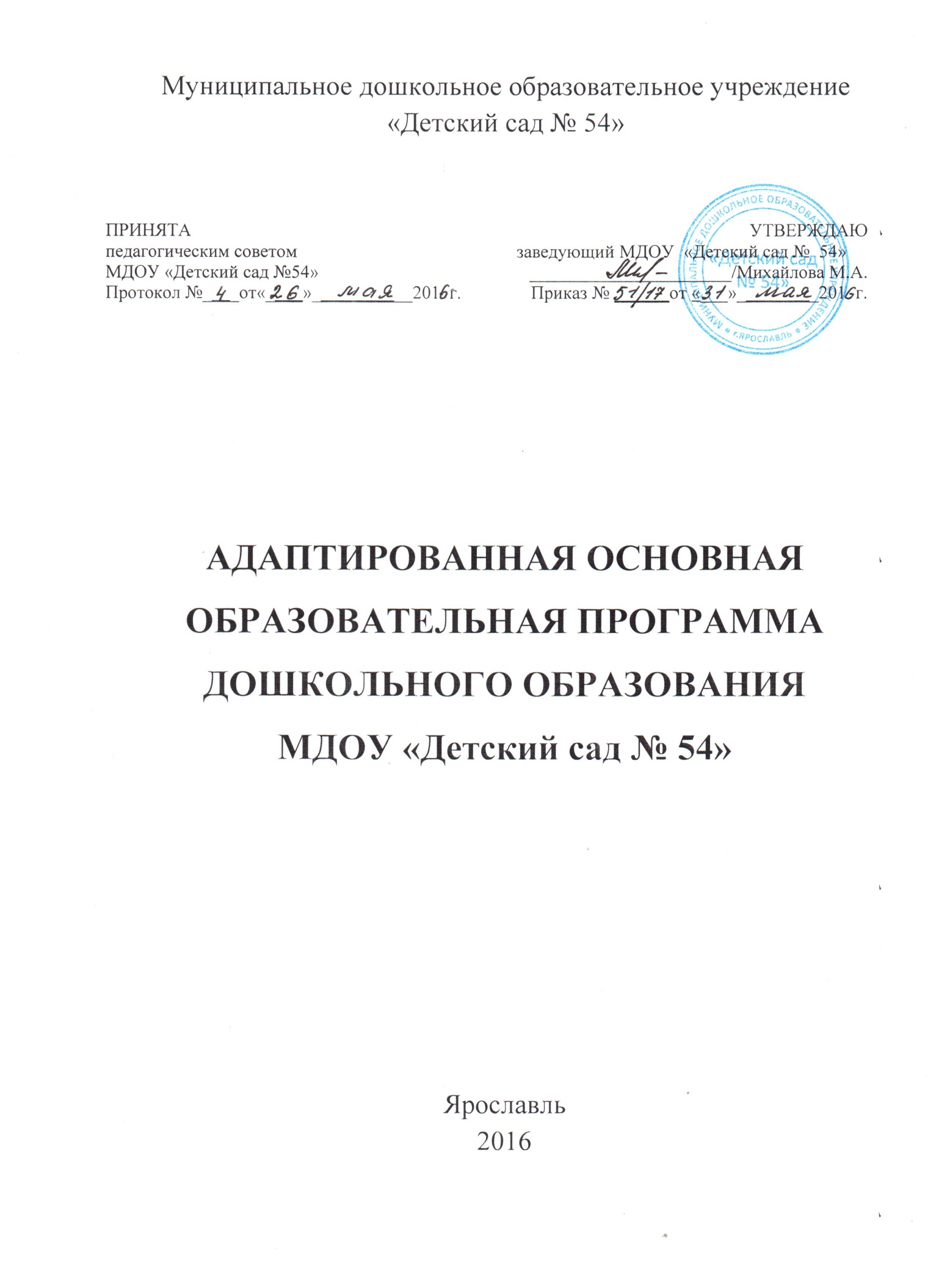 Содержание1. Целевой раздел1.1  Пояснительная запискаСогласно    Федеральному    закону    «Об    образовании    в    Российской    Федерации» от 29 декабря 2012 г. №273-ФЗ (далее – Федеральный закон «Об образовании в Российской Федерации») дошкольное образование является уровнем общего образования наряду с начальным общим, основным общим и средним общим образованием.В соответствие с пунктом 2 статьи 79 Закона,  общее образование обучающихся с ограниченными возможностями здоровья (тяжелыми нарушениями речи) осуществляется по адаптированным основным общеобразовательным программам.Адаптированная основная образовательная программа дошкольного образования (далее – Программа) муниципального образовательного учреждения «Детский сад №54» (далее – ДОУ) разработана в соответствии с требованиями ФГОС ДО,  с учетом Примерной основной образовательной программы дошкольного образования (принята 20.05.2015 № 2/15), Примерной адаптированной основной образовательной программы для дошкольников с тяжелыми нарушениями речи под редакцией профессора Л. В. Лопатиной, а также на основе анализа деятельности образовательного учреждения. Программа определяет цель и задачи, содержание и организацию образовательной деятельности при получении дошкольного образования. Программа обеспечивает образовательную деятельность в следующих группах:в группах компенсирующей направленности для детей с ограниченными возможностями здоровья (ОВЗ); в группе комбинированной направленности (совместное образование здоровых детей и детей с ОВЗ).   	  Программа предназначена для обучения и воспитания детей 5 -7 лет, принятых в логопедическую группу на два года, и 4 – 7 лет, зачисленных в логопедическую группу на 3 года.		Адаптированная основная образовательная программа дошкольного образования разработана на основе следующих нормативно-правовых документов: обеспечение деятельности образовательного учреждения:Федеральный уровень:- Федеральный закон «Об образовании в РФ» от 29 декабря 2012 г. № 273-ФЗ- Приказ Министерства образования и науки РФ от 17 октября 2013 г. № 1155 «Об утверждении федерального государственного образовательного стандарта дошкольного образования» - Письмо Министерства образования и науки РФ и Департамента общего образования от 28 февраля 2014 года № 08-249 «Комментарии к ФГОС дошкольного образования» - Постановление Главного государственного санитарного врача Российской Федерации от 15 мая 2013 г. № 26 г. Москва «Об утверждении СанПиН 2.4.1.3049-13 «Санитарно- эпидемиологические требования к устройству, содержанию и организации режима работы дошкольных образовательных организаций» - Приказ Министерства образования и науки РФ от 30 августа 2013 г. № 1014 «Об утверждении Порядка организации и осуществления образовательной деятельности по основным общеобразовательным программам  – образовательным программам дошкольного образования» (Зарегистрировано в Минюсте России 26.09.2013 № 30038)- Приказ Министерства образования и науки РФ от 08 апреля 2014 года № 293 «Об утверждении Порядка приема на обучение по образовательным программам дошкольного образования»- Приказ Министерства здравоохранения и социального развития РФ от 26.08.2010 №761н «Об утверждении Единого квалификационного справочника должностей руководителей, специалистов и служащих» Раздел «Квалификационные характеристики должностей работников образования»Региональный уровень:- Приказ Департамента образования Ярославской области от 31.01.2014 № 44/01-03 «Об утверждении плана-графика мероприятий по созданию условий для введения и реализации ФГОС ДО на территории Ярославской области на 2014-2016 гг.»- Письмо Департамента образования Ярославской области  от 02.04.2014 № 761/01-10 «Об утверждении планов-графиков введения ФГОС ДО»Локальные акты:- Устав МДОУ «Детский сад № 54»- Положение об общем собрании работников МДОУ «Детский сад №54»;- Положение о Педагогическом Совете;- Договор об образовании по образовательным программам дошкольного образования;- Правила внутреннего трудового распорядка, должностные инструкции;- Положение о Совете родителей;- Положение об Управляющем совете.		 Программа включает три основных раздела: целевой, содержательный и организационный, в каждом из которых отражается обязательная часть и часть, формируемая участниками образовательных отношений.    	Программой предусматривается разностороннее развитие детей,коррекция недостатков в их речевом развитии, а также профилактика вторичных нарушений, развитие личности, мотивации и способностей детей в различных видах деятельности. Программа включает следующие образовательные области:социально-коммуникативное развитие;познавательное развитие;речевое развитие;художественно-эстетическое развитие;физическое развитие.1.1.1.  Цели и задачи реализации ПрограммыЦель реализации Программы ― построение системы работы в группахкомбинированной и компенсирующей направленности для детей с тяжелыминарушениями речи (общим недоразвитием речи) в возрасте с 4 до 7 лет,максимально обеспечивающей создание условий для развития ребенка с ТНР, его позитивной социализации, личностного развития, развития инициативы и творческих способностей на основе сотрудничества с взрослыми и сверстниками в соответствующих возрасту видах деятельности.Задачи Программы:выявить психолого-педагогические особенности детей с речевыми расстройствами при их обследовании;способствовать общему развитию дошкольников с ТРН, коррекции их психофизического развития, подготовке их к обучению в школе;создать благоприятные условия для развития детей в соответствии с их возрастными и индивидуальными особенностями и склонностями;- создать современную развивающую предметно-пространственную среду, представляющую собой систему условий социализации и индивидуализации детей с речевыми нарушениями;- обеспечение психолого-педагогической поддержки семьи и повышения компетентности родителей (законных представителей) в вопросах развития и образования, охраны и укрепления здоровья детей;способствовать объединению обучения и воспитания в целостный образовательный процесс.Решение конкретных задач коррекционно-развивающей работы, обозначенных в  разделе Программы, осуществляется при комплексном подходе к воспитанию и образованию, тесной взаимосвязи в работе всех специалистов (учителя-логопеда, педагога-психолога, воспитателей, музыкального руководителя и инструктора по физкультуре) детского сада, а также при участии родителей в реализации программных требований. Ответственность за реализацию Программы возлагается на администрацию ДОУ (заведующего, старшего воспитателя), психолого–медико-педагогический консилиум ДОУ и Совет родителей.Решение данных задач позволит сформировать у дошкольников с ТНР психологическую готовность к обучению в общеобразовательной школе, реализующей образовательную программу или адаптированную образовательную программу для детей с тяжелыми нарушениями речи, а также достичь основных целей дошкольного образования, которые сформулированы в Концепции дошкольного воспитания.1.1.2. Принципы и подходы к формированию Программы.Теоретической и методологической основой программы являются: положение Л.С. Выготского о соотношении первичных и вторичных нарушений, зоне актуального и ближайшего развития; учение Р.Е. Левиной психолого-педагогическом подходе в системе специального обучения; исследования закономерностей развития детской речи в условиях ее нарушения, проведенные Т.Б. Филичевой и Г.В. Чиркиной. Также концепция о соотношении мышления и речи Л. С. Выготского, А. А. Леонтьева, А. Р. Лурия, Ж. Пиаже,  элементарных и высших психических функций в процессе развития ребенка Л. С. Выготского, А. Р. Лурия.  Внесли свой вклад современные представления о структуре речевого дефекта Р.И. Лалаевой, Е. М. Мастюковой, Е. Ф. Соботович, Т.Б. Филичевой, Г. В. Чиркиной.Программа строится на основе следующих принципов:- принцип индивидуализации, учета возможностей, особенностей развития ипотребностей каждого ребенка;- принцип признания каждого ребенка полноправным участникомобразовательного процесса;- принцип опережающего подхода, диктующий необходимость раннего выявления детей с функциональными и органическими отклонениями в развитии, с одной стороны, и разработку адекватного логопедического воздействия – с другой;- принцип поддержки детской инициативы и формирования познавательныхинтересов каждого ребенка, при котором сам ребенок проявляет активность в выборе содержания своего образования;- принцип возрастной адекватности дошкольного образования: соответствиеусловий, требований, методов возрасту и особенностей развития;- принцип интеграции усилий специалистов, обеспечивающий многоплановую работу по коррекции, развитию и воспитанию каждого ребенка с ограниченными возможностями в рамках пребывания в логопедической группе детского сада;- принцип комплексно-тематического построения образовательного процесса, позволяющего в полном объеме усвоить детям необходимые знания и сформировать умения и навыки для дальнейшего успешного школьного обучения. - принцип конкретности и доступности учебного материала, соответствиятребований, методов, приемов и условия образования индивидуальным и возрастным особенностям детей;- принцип полифункционального подхода, предусматривающий одновременное решение нескольких коррекционных задач в структуре одного занятия;- принцип систематичности и взаимосвязи учебного материала.Планирование коррекционных мероприятий выполнено на основе следующих специальных программ, дидактических и методических пособий:1.1.3. Характеристика речи детей с общим недоразвитием речиВ МДОУ «Детский сад № 54» функционируют 4 логопедические группы для детей с тяжелыми нарушениями речи с 4 до 7 лет с логопедическим заключением: общее недоразвитие речи (I-III уровень речевого развития). Общее недоразвитие речи у детей с нормальным слухом и сохранным интеллектом представляет собой специфическое проявление речевой аномалии, при которой нарушено или отстает от нормы формирование основных компонентов речевой системы: лексики, грамматики, фонетико-фонематических процессов, просодии, фразовой и связной речи. При этом типичными являются отклонения в смысловой и произносительной сторонах речи.Общая характеристика детейс первым уровнем речевого развития (по Р. Е. Левиной)I уровень развития речи характеризуется как отсутствие общеупотребительной речи. Яркой особенностью дизонтогенеза речи выступает стойкое и длительное по времени отсутствие речевого подражания, инертность в овладении ребенком новыми для него словами. Такие дети в самостоятельном общении не могут пользоваться фразовой речью, не владеют навыками связного высказывания. В то же время нельзя говорить о полном отсутствии у них вербальных средств коммуникации.  Этими средствами для них являются отдельные звуки и их сочетания — звукокомплексы и звукоподражания, обрывки лепетных слов, отдельные слова, совпадающие с нормами языка. Звукокомплексы, как правило, используются при обозначении лишь конкретных предметов и действий. При воспроизведении слов ребенок преимущественно сохраняет корневую часть, грубо нарушая их звуко - слоговую структуру.Многоцелевое использование ограниченных вербальных средств родного языка является характерной особенностью речи детей данного уровня. Звукоподражания и слова могут обозначать как названия предметов, так и некоторые их признаки и действия, совершаемые с этими предметами. Словарный запас ограниченный, поэтому ребенок вынужден активно использовать паралингвистические средства общения: жесты, мимику, интонацию.При восприятии обращенной речи дети ориентируются на хорошо знакомую ситуацию, интонацию и мимику взрослого. Это позволяет им компенсировать недостаточное развитие импрессивной стороны речи. В самостоятельной речи отмечается неустойчивость в произношении звуков, их диффузность. Дети способны воспроизводить в основном одно-двусложные слова, тогда как более сложные слова подвергаются. Наряду с отдельными словами в речи ребенка появляются и первые словосочетания. Слова в них, как правило, употребляются только в исходной форме, так как словоизменение детям еще не доступно. Общая характеристика детейсо вторым уровнем речевого развития (по Р. Е. Левиной)II уровень определяется как начатки общеупотребительной речи, отличительной чертой которой является наличие двух-, трех-, а иногда даже четырехсловной фразы. В самостоятельной речи детей иногда появляются простые предлоги или их лепетные варианты, сложные предлоги отсутствуют.Недостаточность практического усвоения морфологической системы  языка,  в частности словообразовательных операций разной степени сложности, значительно ограничивает  речевые  возможности  детей,   приводя  к  грубым ошибкам в понимании и употреблении приставочных глаголов, относительных и притяжательных прилагательных, существительных со значением действующего лица.   Наряду  с  указанными  ошибками  наблюдаются существенные затруднения в усвоении обобщающих и отвлеченных понятий, системы антонимов и синонимов. Как и на предыдущем уровне, сохраняется многозначное употребление слов, разнообразные семантические замены. Характерным является использование слов в узком значении. Ограниченность словарного запаса проявляется и в незнании многих слов, обозначающих части тела, части предмета, посуду, транспорт, детенышей животных и т. п. Заметны трудности в понимании и использовании в речи слов, обозначающих признаки предметов, форму, цвет, материал.Связная речь характеризуется недостаточной передачей некоторых смысловых отношений и может сводиться к простому перечислению событий, действий или предметов. Детям со II уровнем речевого развития крайне затруднительно   составление   рассказов,   пересказов   без   помощи взрослого. Даже при наличии подсказок, наводящих вопросов дети не могут передать содержание сюжетной линии. Это чаще всего проявляется в перечислении объектов, действий с ними, без установления временных и причинно-следственных связей.Звуковая сторона речи детей в полном объеме не сформирована и значительно отстает от возрастной нормы: наблюдаются множественные нарушения в произношении 16—20 звуков. Высказывания дошкольников малопонятны из-за выраженных нарушений слоговой структуры слов и их звуконаполняемости.Общая характеристика детейтретьим уровнем речевого развития (по Р. Е. Левиной)III уровень речевого развития детей характеризуется наличием развернутой фразовой речи с выраженными элементами лексико-грамматического и фонетико-фонематического недоразвития. Звукопроизношение у детей недостаточно четкое: замены, смешение и нестойкое употребление большинства звуков. Фонематическое недоразвитие проявляется в несформированности процессов дифференциации звуков, отличающихся тонкими акустико-артикуляционными признаками. Нарушения слоговой структуры слова: сокращения количества слогов, перестановки, замены и добавление лишних слогов. Активный словарный запас значительно беднее, чем у сверстников с нормальной речью: в нём мало обобщающих понятий, антонимов, практически отсутствуют синонимы. Характерно неправильное употребление слов в речевом контексте. В картине аграмматизма выявляются стойкие ошибки словообразования и словоизменения, ошибки в употреблении предлогов и др. Дети испытывают трудности программирования и языкового оформления развёрнутых высказываний, что проявляется как в диалогах, так и в монологах. Отмечается специфическое своеобразие связной речи: фрагментарность изложения, отсутствие смысловой целостности, нарушение временных и причинно-следственных связей, нарушение связей слов внутри фразы и между предложениями.Для детей с общим недоразвитием речи характерны следующие психические особенности: быстрая истощаемость и утомляемость, низкий уровень развития основных свойств внимания, снижение вербальной памяти, продуктивности запоминания, инертность мышления, интеллектуальная пассивность, недостаточное развитие творческого воображения. Наблюдаются вторичные нарушения эмоционально-волевой сферы: затруднения в осознании чужого и выражении своего эмоционального состояния, незрелость социальных эмоций, примитивность эмоционального реагирования; трудности выполнения задач, требующих самоорганизации и волевых усилий.При общем недоразвитии речи у детей проявляются  особенности психомоторного развития. По состоянию двигательной сферы дети, имеющие органическую природу речевого нарушения, различаются  на возбудимых с явлениями отвлекаемости, нетерпеливости, неустойчивости и заторможенных с явлениями вялости, адинамичности. Среди детей с общим недоразвитием речи могут быть дети с дизартрией, имеющие, как правило, остаточные проявления органического поражения центральной нервной системы в виде стёртых парезов, приводящих к двигательной неловкости, малому объёму движений, недостаточному их темпу и переключаемости. Таким детям, наряду с общей соматической ослабленностью и замедленным развитием моторных функций, присуще и некоторое отставание в развитии двигательной сферы: плохая координация сложных движений, снижение скорости, точности в воспроизведении дозированных движений,  последовательности элементов действия. У детей с ОНР наблюдается недостаточное развитие мелкой моторики пальцев рук.Несмотря на отдельные отклонения от возрастных нормативов, речь детей обеспечивает коммуникативную функцию. У них более выражены тенденции к спонтанному речевому развитию, к переносу выработанных речевых навыков в условия свободного общения, что позволяет при ранней логопедической помощи полностью скомпенсировать речевую недостаточность до поступления в школу.1.2. Планируемые результаты.Планируемые результаты освоения «Программы» предусмотрены в ряде целевых ориентиров.Целевые ориентиры освоения Программыдетьми среднего дошкольного возраста с ТНРЛогопедическая работаРебенок:проявляет мотивацию к занятиям, попытки планировать (с помощью  взрослого) деятельность для достижения какой-либо(конкретной) цели;понимает и употребляет слова, обозначающие названия предметов, действий, признаков, состояний, свойств, качеств.употребляет слова, обозначающие названия предметов, действий,признаков, состояний, свойств и качеств;использует слова в соответствии с коммуникативной ситуацией;различает словообразовательные модели и грамматические формыслов в импрессивной речи;использует в речи простейшие виды сложносочиненных предложений с сочинительными союзами;пересказывает (с помощью взрослого) небольшую сказку, рассказ;составляет описательный рассказ по вопросам (с помощью взрослого), ориентируясь на игрушки, картинки, из личного опыта;различает на слух ненарушенные и нарушенные в произношении звуки;владеет простыми формами фонематического анализа;использует различные виды интонационных конструкций.Социально-коммуникативное развитиеРебенок:выполняет взаимосвязанные ролевые действия, понимает и называет свою роль;выполняет ролевые действия, изображающие социальные функции людей;участвует в распределении ролей до начала игры;выполняет знакомые ролевые действия в соответствии с содержанием игры, использует их в различных ситуациях, тематически близких уже освоенной игре;отображает в игровых действиях отношения между людьми (подчинение, сотрудничество);использует в ходе игры различные натуральные предметы, их модели, предметы-заместители;передает в сюжетно-ролевых и театрализованных играх различные виды социальных отношений;вступает в ролевое взаимодействие с детьми;стремится к самостоятельности, проявляет относительную независимость от взрослого;проявляет доброжелательное отношение к детям, взрослым, оказывает помощь в процессе деятельности, благодарит за помощь.Познавательное развитиеРебенок:создает предметный рисунок с деталями, меняя замысел по ходу изображения;создает предметные конструкции из пяти-шести деталей (по образцу, схеме, условиям, замыслу);осваивает конструирование из бумаги и природного материала;выбирает из нескольких одну карточку по названию цвета или формы;располагает по величине пять-семь предметов одинаковой формы;занимается продуктивным видом деятельности, не отвлекаясь, в течение некоторого времени (15–20 минут);устанавливает причинно-следственные связи между условиями жизни, внешними и функциональными свойствами в животном и растительном мире на основе наблюдений и практического экспериментирования;осуществляет «пошаговое» планирование с последующим словесным отчетом о последовательности действий сначала с помощью взрослого, к концу периода обучения, самостоятельно;находит и различает простейшие графические образцы, конструирует из плоскостных элементов (геометрическая мозаика, геометрические фигуры) и из палочек;моделирует целостный образ предмета из отдельных фрагментов(конструкторские наборы, сборно-разборные игрушки, разрезные картинки).использует конструктивные умения в ролевых играх;имеет представления о независимости количества элементов множества от пространственного расположения предметов, составляющих множество, и их качественных признаков;осуществляет элементарные счетные действия с множествами предметов на основе слухового, тактильного и зрительного восприятия;анализирует объект, воспринимая его во всем многообразии свойств, определяет элементарные отношения сходства и отличия;имеет представления о времени на основе наиболее характерных признаков (по наблюдениям в природе, по изображениям на картинках);узнает и называет реальные явления и их изображения: контрастные времена года (лето и зима) и части суток (день и ночь);- действует по правилу или по инструкции в предметно - практических и игровых ситуациях;- использует схему для ориентировки в пространстве;- распределяет предметы по группам на основе общего признака (одежда, обувь, посуда);- запоминает по просьбе взрослого шесть-семь названий предметов.Речевое развитиеРебенок:- владеет элементарными коммуникативными умениями, взаимодействует с окружающими взрослыми и сверстниками, используя речевые и неречевые средства общения;- может самостоятельно получать новую информацию (задает вопросы, экспериментирует);- обладает значительно возросшим объемом понимания речи;- обладает возросшими звукопроизносительными возможностями;- в речи употребляет все части речи, проявляя словотворчество; с помощью взрослого рассказывает по картинке, пересказывает небольшие  произведения;сочиняет небольшую сказку или историю по теме, рассказывает освоих впечатлениях, высказывается по содержанию литературных произведений (с помощью взрослого и самостоятельно);обладает значительно расширенным активным словарным запасомс последующим включением его в простые фразы;владеет ситуативной речью в общении с другими детьми и с взрослыми.Художественно-эстетическое развитиеРебенок:изображает предметы с деталями, появляются элементы сюжета, композиции, замысел опережает изображение;самостоятельно вырезает фигуры простой формы (полоски, квадраты и др.) наклеивает вырезанные фигуры на бумагу, создавая орнамент или предметное изображение;положительно эмоционально относится к изобразительной деятельности, ее процессу и результатам;знает материалы и средства, используемые в процессе изобразительной деятельности, их свойства (карандаши, фломастеры, кисти, бумага, краски, мел, пластилин, глина и др.);знает основные цвета и их оттенки: оранжевый, коричневый, фиолетовый, серый, голубой;ориентируется на плоскости листа (низ, середина, верх);соотносит части реального предмета и его изображения, показывает и называет их, передает в изображении целостный образ предмета;сотрудничает с другими детьми в процессе выполнения коллективных работ;внимательно слушает музыку, понимает и интерпретирует выразительные средства музыки;проявляет желание самостоятельно заниматься музыкальной деятельностью.Физическое развитиеРебенок:проходит по скамейке, перешагивая незначительные препятствия(например, набивные мячи);отбивает мяч о землю одной рукой несколько раз подряд;продевает шнурок в ботинок и завязывает бантиком;бегает, преодолевая препятствия: обегая кегли, пролезает в обруч и др.;подбрасывает и ловит мяч двумя руками с хлопком (несколько раз);поочередно прикасается большим пальцем к кончикам пальцев той же руки (от мизинца к указательному и обратно);выполняет двигательные цепочки из трех-пяти элементов;самостоятельно перестраивается в звенья с опорой на ориентиры;выполняет общеразвивающие упражнения, ходьбу, бег в заданном темпе;выполняет движения с речевым и музыкальным сопровождением (по образцу, данному взрослым, самостоятельно);элементарно описывает по вопросам взрослого свое самочувствие, может привлечь внимание взрослого в случае плохого самочувствия, боли и т. д.;самостоятельно и правильно умывается, моет руки, самостоятельно следит за своим внешним видом, соблюдает культуру поведения за столом, самостоятельно одевается и раздевается, ухаживает за вещами личного пользования.Целевые ориентиры освоения Программыдетьми старшего дошкольного возраста с ТНРЛогопедическая работаРебенок:обладает сформированной мотивацией к школьному обучению;усваивает значения новых слов на основе углубленных знаний о предметах и явлениях окружающего мира;употребляет слова, обозначающие личностные характеристики, с эмотивным значением, многозначные;умеет подбирать слова с противоположным и сходным значением;умеет осмысливать образные выражения и объяснять смысл поговорок (при необходимости прибегает к помощи взрослого);правильно употребляет грамматические формы слова; продуктивные и непродуктивные словообразовательные модели;умеет подбирать однокоренные слова, образовывать сложные слова;умеет строить простые распространенные предложения; предложения с однородными членами; простейшие виды сложносочиненных исложноподчиненных предложений; сложноподчиненных предложений сиспользование подчинительных союзов;составляет различные виды описательных рассказов, текстов (описание, повествование, с элементами рассуждения) с соблюдением цельности и связности высказывания;умеет составлять творческие рассказы;осуществляет слуховую и слухопроизносительную дифференциацию звуков по всем дифференциальным признакам;владеет простыми формами фонематического анализа, способеносуществлять сложные формы фонематического анализа (с постепеннымпереводом речевых умений во внутренний план), осуществляет операциифонематического синтеза;владеет понятиями «слово» и «слог», «предложение»;осознает слоговое строение слова, осуществляет слоговой анализи синтез слов (двухсложных с открытыми, закрытыми слогами, трехсложных с открытыми слогами, односложных);умеет составлять графические схемы слогов, слов, предложений;знает печатные буквы (без употребления алфавитных названий), умеет их воспроизводить;правильно произносит звуки (в соответствии с онтогенезом);воспроизводит слова различной звукослоговой структуры (изолированно и в условиях контекста).Социально-коммуникативное развитиеРебенок:владеет основными продуктивной деятельности, проявляет инициативу и самостоятельность в разных видах деятельности: в игре, общении,конструировании и др.;выбирает род занятий, участников по совместной деятельности, избирательно и устойчиво взаимодействует с детьми;участвует в коллективном создании замысла в игре и на занятиях;передает как можно более точное сообщение другому, проявляя внимание к собеседнику;регулирует свое поведение в соответствии с усвоенными нормамии правилами, проявляет кооперативные умения в процессе игры, соблюдаяотношения партнерства, взаимопомощи, взаимной поддержки (сдерживаетагрессивные реакции, справедливо распределяет роли, помогает друзьям и др.).отстаивает усвоенные нормы и правила перед ровесниками и взрослыми;использует в играх знания, полученные в ходе экскурсий, наблюдений, знакомства с художественной литературой, картинным материалом, народным творчеством, историческими сведениями, мультфильмами и т. п.;переносит ролевые действия в соответствии с содержанием игры на ситуации, тематически близкие знакомой игре;стремится к самостоятельности, проявляет относительную независимость от взрослого.Познавательное развитиеРебенок:обладает сформированными представления о форме, величине,пространственных отношениях элементов конструкции, умеет отражать ихв речи;использует в процессе продуктивной деятельности все виды словесной регуляции: словесного отчета, словесного сопровождения и словесного планирования деятельности;выполняет схематические рисунки и зарисовки выполненных построек (по групповому и индивидуальному заданию);самостоятельно анализирует объемные и графические образцы, создает конструкции на основе проведенного анализа;воссоздает целостный образ объекта из разрезных предметных и сюжетных картинок, сборно-разборных игрушек, иллюстрированных кубиков и пазлов;устанавливает причинно-следственные связи между условиями жизни, внешними и функциональными свойствами в животном и растительном мире на основе наблюдений и практического экспериментирования;демонстрирует сформированные представления о свойствах и отношениях объектов;моделирует различные действия, направленные на воспроизведение величины, формы предметов, протяженности, удаленности с помощьюпантомимических, знаково-символических графических и других средствна основе предварительного тактильного и зрительного обследованияпредметов и их моделей;владеет элементарными математическими представлениями: количество в пределах десяти, знает цифры 0, 1–9 в правильном и зеркальном (перевернутом) изображении, среди наложенных друг на друга изображений, соотносит их с количеством предметов; решает простые арифметические задачи устно, используя при необходимости в качестве счетного материала символические изображения (палочки, геометрические фигуры);определяет пространственное расположение предметов относительно себя (впереди, сзади, рядом со мной, надо мной, подо мной), геометрические фигуры и тела.определяет времена года (весна, лето, осень, зима), части суток (утро, день, вечер, ночь);использует в речи математические термины, обозначающие величину, форму, количество, называя все свойства, присущие объектам, а также свойства, не присущие объектам, с использованием частицы не;владеет разными видами конструирования (из бумаги, природного материала, деталей конструктора);создает предметные и сюжетные композиции из строительного материала по образцу, схеме, теме, условиям, замыслу (восемь-десять деталей);Речевое развитиеРебенок:самостоятельно получает новую информацию (задает вопросы, экспериментирует);правильно произносит все звуки, замечает ошибки в звукопроизношении;грамотно использует все части речи, строит распространенныепредложения;владеет словарным запасом, связанным с содержанием эмоционального, бытового, предметного, социального и игрового опыта детей;использует обобщающие слова, устанавливает и выражает в речиантонимические и синонимические отношения;объясняет значения знакомых многозначных слов;пересказывает литературные произведения, по иллюстративному материалу (картинкам, картинам, фотографиям), содержание которых отражает эмоциональный, игровой, трудовой, познавательный опыт детей;пересказывает произведение от лица разных персонажей, используя языковые (эпитеты, сравнения, образные выражения) и интонационнообразные (модуляция голоса, интонация) средства выразительности речи;выполняет речевые действия в соответствии с планом повествования, составляет рассказы по сюжетным картинкам и по серии сюжетных картинок, используя графические схемы, наглядные опоры;- отражает в речи собственные впечатления, представления, события своей жизни, составляет с помощью взрослого небольшие сообщения, рассказы «из личного опыта»;- владеет языковыми операцичми, обеспечивающими овладение грамотой.Художественно-эстетическое развитиеРебенок:стремится к использованию различных средств и материалов в процессе изобразительной деятельности (краски, карандаши, волоконные карандаши, восковые мелки, пастель, фломастеры, цветной мел для рисования, пластилин, цветное и обычное тесто для лепки, различные виды бумаги, ткани для аппликации и т. д.);владеет разными способами вырезания (из бумаги, сложенной гармошкой, сложенной вдвое и т.п.);знает основные цвета и их оттенки, смешивает и получает оттеночные цвета красок;понимает доступные произведения искусства (картины, иллюстрации к сказкам и рассказам, народная игрушка: семеновская матрешка,дымковская и богородская игрушка);умеет определять замысел изображения, словесно его формулировать, следовать ему в процессе работы и реализовывать его до конца, объяснять в конце работы содержание, получившегося продукта деятельности;эмоционально откликается на воздействие художественного образа, понимает содержание произведений и выражает свои чувства и эмоциис помощью творческих рассказов;проявляет интерес к произведениям народной, классической и современной музыки, к музыкальным инструментам;имеет элементарные представления о видах искусства;воспринимает музыку, художественную литературу, фольклор;сопереживает персонажам художественных произведений.Физическое развитиеРебенок:выполняет основные виды движений и упражнения по словесной инструкции взрослых;выполняет согласованные движения, а также разноименные и разнонаправленные движения;выполняет разные виды бега;сохраняет заданный темп (быстрый, средний, медленный) во времяходьбы;осуществляет элементарное двигательное и словесное планированиедействий в ходе спортивных упражнений;знает и подчиняется правилам подвижных игр, эстафет, игр с элементами спорта;владеет элементарными нормами и правилами здорового образа жизни (в питании, двигательном режиме, закаливании, при формировании полезных привычек и др.).Целевые ориентиры на этапе завершения освоения ПрограммыК семи годам:– ребенок   овладевает   основными   культурными   способами   деятельности,   проявляет инициативу и самостоятельность в игре, общении, конструировании и других видах детской активности. Способен выбирать себе род занятий, участников по совместной деятельности;– ребенок  положительно  относится  к  миру,  другим  людям  и  самому  себе,  обладает чувством собственного достоинства. Активно взаимодействует со сверстниками и взрослыми, участвует в совместных играх. Способен договариваться, учитывать интересы и чувства других, сопереживать неудачам и радоваться успехам других, адекватно проявляет свои чувства, в том числе чувство веры в себя, старается разрешать конфликты;– ребенок обладает воображением, которое реализуется в разных видах деятельности и прежде всего в игре. Ребенок владеет разными формами и видами игры, различает условную и реальную ситуации, следует игровым правилам;– ребенок достаточно хорошо владеет устной речью, может высказывать свои мысли и желания, использовать речь для выражения своих мыслей, чувств и желаний, построения речевого высказывания в ситуации общения, может выделять звуки в словах, у ребенка складываются предпосылки грамотности;– у  ребенка  развита  крупная  и  мелкая  моторика.  Он  подвижен,  вынослив,  владеет основными произвольными движениями, может контролировать свои движения и управлять ими;– ребенок способен к волевым усилиям, может следовать социальным нормам поведения и правилам в разных видах деятельности, во взаимоотношениях со взрослыми и сверстниками, может соблюдать правила безопасного поведения и личной гигиены;– ребенок   проявляет   любознательность,   задает   вопросы   взрослым   и   сверстникам, интересуется причинно-следственными связями, пытается самостоятельно придумывать объяснения явлениям природы и поступкам людей. Склонен наблюдать, экспериментировать, строить смысловую картину окружающей реальности, обладает начальными знаниями о себе, о природном  и  социальном  мире,  в  котором  он  живет.  Знаком  с  произведениями  детской литературы, обладает элементарными представлениями из области живой природы, естествознания, математики, истории и т.п. Способен к принятию собственных решений, опираясь на свои знания и умения в различных видах деятельности.Степень реального развития этих характеристик и способности ребенка их проявлять к моменту  перехода  на  следующий  уровень  образования  могут  существенно  варьировать  у разных детей в силу различий в условиях жизни и индивидуальных особенностей развития конкретного ребенка.Программа   строится   на   основе   общих   закономерностей   развития   личности   детей дошкольного возраста с учетом сенситивных периодов в развитии.1.3. Развивающее оценивание качества образовательной деятельности по ПрограммеОценивание качества образовательной деятельности, осуществляемой МДОУ «Детский сад № 54» по Программе,  представляет  собой  важную  составную  часть  данной  образовательной деятельности, направленную на ее усовершенствование.Концептуальные основания такой оценки определяются требованиями Федерального закона «Об образовании в Российской Федерации», а также Стандарта, в котором определены государственные гарантии качества образования.Оценивание качества, т. е. оценивание соответствия образовательной деятельности, реализуемой ДОУ, заданным требованиям Стандарта и Программы в дошкольном образовании направлено в первую очередь на оценивание созданных ДОУ условий в процессе образовательной деятельности.Система  оценки  образовательной  деятельности,  предусмотренная  Программой, предполагает оценивание качества условий образовательной деятельности, обеспечиваемых ДОУ, включая психолого-педагогические, кадровые, материально-технические, финансовые, информационно-методические, управление Организацией и т. д..Программой не предусматривается оценивание качества образовательной деятельности ДОУ на основе достижения детьми планируемых результатов освоения Программы. Целевые ориентиры, представленные в Программе:не подлежат непосредственной оценке;не являются непосредственным основанием оценки как итогового, так и промежуточного уровня развития детей;не являются  основанием для  их  формального  сравнения  с реальными  достижениями детей;не  являются  основой  объективной  оценки  соответствия  установленным  требованиям образовательной деятельности и подготовки детей;не являются непосредственным основанием при оценке качества образования. В логопедических группах МДОУ «Детский сад №54 проводятся мониторинговые исследования общего и речевого развития детей с ограниченными возможностями здоровья для выявления характера речевой патологии, ее структуры, степени выраженности, индивидуальных особенностей проявления. Устанавливается первичность и вторичность выявленных отклонений, а также наличие сохранных звеньев развития ребенка. При выборе методического материала учитывается возраст воспитанников и индивидуальные особенности психофизического развития.Мониторинг общего и речевого развития детей в логопедических группах осуществляется  по нескольким направлениям:1. Раннее психомоторное  и речевое развитие.2. Неречевые психические функции: слуховое внимание, зрительное восприятие, зрительно - пространственный гнозис и праксис.3. Моторная сфера: общая и ручная моторика, состояние артикуляционной моторики и мимической мускулатуры.4. Произносительная сторона речи и речевые психические функции:- Общее звучание речи (состояние дыхательной и голосовой функций, состояние просодических компонентов речи).- Фонематическое восприятие, анализ и синтез.- Слоговая структура слова.- Импрессивная речь.- Экспрессивная речь. Это состояние звукопроизношения, активного словаря, грамматического строя речи, связной речи. Сроки проведения – сентябрь, май. 	Результаты мониторинга отражаются в речевых картах (см. Приложение 1) и отчете учителя-логопеда по итогам всего коррекционного обучения (форма отчета – см. Приложение 2)(в конце подготовительной логопедической группы).	В начале года также проводится анализ результатов анкетирования родителей, логопедических заключений городской и областной психолого – медико-педагогических комиссий, обмен диагностической информацией всех специалистов ДОУ в рамках круглого стола по итогам мониторинга. Определяется уровень реального психо - речевого развития ребенка, с учетом специфики его социального окружения и личностного развития. Первичный мониторинг позволяет дать точное и полное заключение для разработки коррекционного маршрута на каждого ребенка, определить содержание всего коррекционно-образовательного процесса, разработать оптимальные приемы профессионального взаимодействия специалистов при комплексном подходе в коррекции, выбрать эффективные пути, а также средства коррекционно-развивающей работы.                                  Результаты первичного  мониторинга  доводятся до сведения родителей воспитанников на индивидуальных консультациях учителей – логопедов с целью привлечения их к закреплению  коррекционного – развивающего материала. Итоги заключительного мониторинга информируют родителей об уровне речевого развития на данном возрастном этапе.Также по итогам первичного мониторинга каждый учитель – логопед проводит мини педсовет с воспитателями логопедических  групп  для информирования коллег и выработки единой стратегии коррекционно – педагогического процесса на учебный год.                                           Заключительный мониторинг дает возможность сделать выводы о степени удовлетворения образовательных потребностей детей и о достижении положительной динамики логопедической работы.                                                                                                            Для проведения мониторинга у учителей – логопедов детского сада имеется диагностический материал, соответствующий возрастным требованиям методик.В основу предлагаемых речевых карт положены разработки Г.В. Чиркиной, Т.Б. Филичевой, Г.А. Волковой, Н.В. Нищевой,  Т.А. Ткаченко, И. А. Смирновой,  О.Б.Иншаковой, творческой группы учителей – логопедов города Ярославля  и собственный опыт работы. 2. Содержательный раздел.2.1. Общие положенияВсе направления коррекционно-образовательной работы с детьми с нарушениями речи тесно взаимосвязаны и взаимодополняют друг друга, что позволяет комплексно решать конкретные задачи во всех формах ее организации.Каждая ступень Программы включает логопедическую работу и работу по пяти образовательным областям, определенным ФГОС ДО. В совокупности они позволяют обеспечить коррекционно-образовательную работу с дошкольниками с тяжелыми нарушениями речи комплексно и многоаспектно.Цель коррекционной работы: выявление и коррекция недостатков речевого развития у детей, предупреждение возможных трудностей перехода к школьному обучению, обусловленных речевыми нарушениями.Достижение данной цели осуществляется через взаимодействие педагогов и специалистов ДОУ, работающих с логопедическими группами: учителя-логопеда, воспитателей, педагога-психолога, музыкального руководителя, инструктора по физ. воспитанию; а также медицинских работников ДОУ и других организаций, специализирующихся в области оказания поддержки детям с ограниченными возможностями здоровья. Задачи коррекционной работы с детьми в логопедических группах ДОУ.Устранение недостатков в сенсорной, эмоционально-волевой, интеллектуальной сферах, обусловленных особенностями речевого дефекта.Развитие восприятия, мнестических процессов, мотивации, доступных форм мышления, творческого воображения.Развитие познавательных интересов детей.Развитие полноценных двигательных навыков, формирование тонко координированных движений пальцев рук.Развитие понимания речи.Развитие произносительной стороны речи (артикуляционных навыков, правильного звукопроизношения, фонематического восприятия).Формирование просодической стороны речи (речевого дыхания, голоса, темпо-ритмической организации, слоговой структуры слова).Практическое  усвоение лексических и грамматических средств языка.Формирование и развитие навыков самостоятельной развёрнутой фразовой и связной речи, коммуникативно-речевых умений.Подготовка к овладению элементарными навыками письма и чтения.Реализацию данных задач осуществляют все педагоги и специалисты ДОУ в рамках своих профессиональных компетенций. Задачи носят универсальный характер и предполагают вариативность решений, поэтому они могут осуществляться разными педагогами, как в специальных, так и в интегрированных формах работы с детьми. Данные задачи также могут быть рекомендованы родителям для реализации в условиях семейного воспитания.2.2 Логопедическая работа по коррекции тяжелых нарушений речи.2.3. Описание образовательной деятельности в соответствии с направлениями развития ребенка, представленными в пяти образовательных областях2.3.1 Образовательная область «Социально-коммуникативное развитие»В основе планирования содержания работы по данной образовательной области – Примерная адаптированная основная образовательная программа для дошкольников с тяжелым нарушением речи / под ред. проф. Л.В.Лопатиной, Санкт-Петербург, 2014 (см. приложение к данной Программе)Первая ступень обучения – с. 54-77, Вторая ступень обучения - с.140-169,Третья ступень обучения -  с.230-2502.3.2 Образовательная область «Познавательное развитие»В основе планирования содержания работы по данной образовательной области – Примерная адаптированная основная образовательная программа для дошкольников с тяжелым нарушением речи / под ред. проф. Л.В.Лопатиной, Санкт-Петербург, 2014 (см. приложение к данной Программе)Первая ступень обучения – с. 78-92, Вторая ступень обучения - с.141-183,Третья ступень обучения -  с.251-2702.3.3 Образовательная область «Речевое развитие»В основе планирования содержания работы по данной образовательной области – Примерная адаптированная основная образовательная программа для дошкольников с тяжелым нарушением речи / под ред. проф. Л.В.Лопатиной, Санкт-Петербург, 2014 (см. приложение к данной Программе)Первая ступень обучения – с. 93-100, Вторая ступень обучения - с.184-187,Третья ступень обучения -  с.270-2752.3.4 Образовательная область «Художественно-эстетическое  развитие»В основе планирования содержания работы по данной образовательной области – Примерная адаптированная основная образовательная программа для дошкольников с тяжелым нарушением речи / под ред. проф. Л.В.Лопатиной, Санкт-Петербург, 2014 (см. приложение к данной Программе)Первая ступень обучения – с. 100-115, Вторая ступень обучения - с.188-204,Третья ступень обучения -  с.275-2852.3.5 Образовательная область «Физическое  развитие»В основе планирования содержания работы по данной образовательной области – Примерная адаптированная основная образовательная программа для дошкольников с тяжелым нарушением речи / под ред. проф. Л.В.Лопатиной, Санкт-Петербург, 2014 (см. приложение к данной Программе)Первая ступень обучения – с. 115-129, Вторая ступень обучения - с.205-217,Третья ступень обучения -  с.286-2972.4. Взаимодействие взрослых с детьмиВзаимодействие учителя-логопеда с детьми является важнейшим фактором развития ребенка и пронизывает все направления образовательной деятельности.В логопедической практике используется  личностно-порождающая модель взаимодействия, которая является наиболее эффективной для полноценного общения детей и учителя-логопеда.               Целью  личностно-порождающего взаимодействия выступает стремление учителя-логопеда обеспечить ребенку чувство психологической защищенности, доверия к миру, развитие его индивидуальности. Учитель-логопед не подгоняет развитие детей под определенные стандарты, а старается создать благоприятные условия для всестороннего развития с учетом индивидуальных особенностей. Ребенку предоставляется определенная самостоятельность, его активность не подавляется. Учитель-логопед наравне с ребенком участвует в реализации поставленных задач, как более опытный  и компетентный партнёр. Основное значение в педагогическом процессе придается не занятиям школьного типа, а игре, которая становится основной формой организации детской жизни. Формирование знаний, умений и навыков выступает не самоцелью, а средством полноценного развития личности.Способы личностно - порождающего взаимодействия: понимание, приятие личности ребенка, основанное на способности взрослых к децентрации (умение становиться на позицию другого, учитывать точку зрения ребенка и не игнорировать его чувства и эмоции).Тактика, которую использует учитель-логопед при личностно - порождающем   взаимодействии: сотрудничество, использование проблемных ситуаций, требующих от детей проявления интеллектуальной и нравственной активности, гибкость позиций общения при взаимодействии с ребенком. Ребенок воспринимается учителем-логопедом как полноценный партнер.  Возникающие противоречия разрешаются посредством сотрудничества. Ребенок чувствует себя эмоционально защищенным, так как педагог относится к нему как к равному. Особую актуальность приобретает личностно-ориентированный подход в коррекционной  работе.Правильная, хорошо организованная коррекционная работа в сочетании с личностно – ориентированным подходом позволяет сгладить имеющиеся отклонения и помочь ребенку максимально комфортно адаптироваться к социальной среде.  Основные задачи  реализации личностно-ориентированной педагогики  в дошкольном учреждении:- Оказание помощи семье, воспитывающей ребенка с нарушениями речи;-Своевременная диагностика и включение ребенка в коллектив сверстников с  целью коррекции речевого развития;- Реализация развивающего обучения, направленного на формирование у детей «жизненных» и «академических» компетенций;- Квалифицированная коррекция имеющихся нарушений речевого развития ребенка;- Профилактика возникновения «вторичных дефектов»;- Реализация оздоровительных мероприятий      Содержание образовательного процесса в нашем дошкольном учреждении  планируется учителем-логопедом, исходя из возможностей ребёнка,  его способностей, интересов, личного опыта.    При организации образовательного процесса осуществляется гибкое взаимодействие с ребенком, оказывается ему помощь и поддержка в  реализации собственного образовательного маршрута. 	Принципы личностно-ориентированной педагогики реализуются   на разных этапах логопедической  работы. Во время  обследования  ребенку  предоставляется возможность выбрать понравившийся набор наглядного материала.  Во время обследования речи используется диалог, как  основная форма общения.  В речевой карте отражаются изменения в речи ребенка, динамика развития его речи, ребенок «сравнивается с самим собой»Во время индивидуальных занятий учитываются особенности  и  желания ребенка. Задания для вечерних коррекционных занятий подбираются в соответствии с нуждами и интересами ребенка. Индивидуальная тетрадь ребенка является полем его творчества.  У  ребенка появляется заинтересованность в аккуратном  ведении тетради. Родителям даются индивидуальные консультации, помогающие грамотно организовать занятия с детьми дома.При проведении фронтальных и подгрупповых занятий учитывается уровень развития и  индивидуальные особенности каждого ребенка, создается атмосфера заинтересованности для всех детей и каждого ребенка в отдельности. Дети побуждаются к использованию разнообразных способов выполнения заданий  без боязни ошибиться, получить неправильный ответ. На фронтальных  и подгрупповых занятиях используются различные сенсорные каналы при объяснении нового материала, поощряется стремление ребенка предлагать свой способ работы. В ходе занятия анализируются  разные способы выполнения работы, предлагаемые детьми, отбираются  наиболее рациональные, отмечаются и поддерживаются оригинальные. Применяются задания, позволяющие ребенку самому выбирать тип, вид и форму материала. Создаются педагогические ситуации общения, позволяющие каждому ребенку проявлять инициативу, самостоятельность. Используется парная или групповая работа для развития коммуникативных умений детей. Проводится с детьми рефлексия занятия (обсуждается с детьми в конце занятия не только то, что “мы узнали”, но и то, что понравилось (не понравилось) и почему; что бы хотелось выполнить еще раз, а что сделать по-другому). Анализируется не только правильность (неправильность) ответа, но и  его самостоятельность, оригинальность, стремление искать разнообразные способы выполнения заданий.    Личностно ориентированная педагогическая деятельность является наиболее перспективным направлением, позволяющим обеспечить качество дошкольного образования детей, имеющих отклонения в речевом развитии.2.5. Особенности взаимодействия педагогического коллективас семьями воспитанников	Совместная деятельность учителя-логопеда и семьи ребенка с ОВЗ создает единое коррекционно-развивающее пространство и обеспечивает максимальную эффективность коррекционного воздействия.В своей деятельности учитель – логопед учитывает условия жизни в семье, состав семьи, ее ценности и традиции, уважает и признает способности и достижения родителей (законных представителей) в деле воспитания и развития их детей.	Тесное сотрудничество с семьей делает успешной работу логопедической группы. Обмен информацией о ребенке является основой для коррекционного, развивающего и воспитательного партнерства между родителями (законными представителями), учителем - логопедом и воспитателями логопедической группы.	Партнерство означает, что отношения обеих сторон строятся на основе совместной ответственности за коррекцию, развитие и воспитание детей.Уважение, сопереживание и искренность являются важными позициями, способствующими позитивному проведению диалога.	Диалог между учителем – логопедом и семьей ребенка с проблемами в развитии позволяет совместно анализировать особенности ребенка, выяснять причины проблем и искать подходящие возможности их решения. При необходимости учитель – логопед рекомендует консультации и сам привлекает других специалистов (психолога, дефектолога, невролога, фониатра и др.) в дело коррекции и развития воспитанников.	Сотрудничество коррекционного педагога с семьями воспитанников осуществляется при целенаправленном, систематическом планировании. В течение всего коррекционного периода учитель – логопед дает письменные рекомендации родителям для закрепления полученных знаний, умений и перехода их в навык. Создает информационные стенды, проводит итоговые открытые занятия. Регулярно готовит и ведет родительские собрания и подгрупповые (индивидуальные) консультации, как в традиционной форме, так и с нетрадиционным подходом. Это видео презентации, рекомендации на сайте МДОУ, круглые столы с дискуссиями о речевых проблемах, совместное проигрывание коррекционного материала родителями и детьми, мастер – классы и семинары – практикумы по обучению родителей логопедическим играм. Таким образом, традиционные формы работы с родителями дополняются инновационными.Родители (законные представители) принимают участие совместно с учителем – логопедом и воспитателями лого группы в планировании и подготовке проектов, праздников, экскурсий, викторин, конкурсов и т. д.	В группах для детей с общим недоразвитием речи учителя – логопеды осуществляют просветительскую, консультативную и коррекционную помощь в несколько этапов. 	На подготовительном этапе учитель – логопед  сообщает родителям данные о нарушениях речи ребенка, уровнях развития разных её сторон и специфических трудностях, которые могут возникнуть при лого коррекции. Между МДОУ и родителями заключается договор, на основании которого учитель – логопед, педагог – психолог, воспитатели, медицинские работники пишут (по результатам обследования ребенка) коллегиональное заключение специалистов и педагогическую характеристику для прохождения родителя с ребенком ПМПК (психолого – медико-педагогической комиссии). Полученные родителями воспитанников на комиссии заключения учитель – логопед анализирует и формирует список детей для зачисления их в логопедические группы для детей с тяжелыми нарушениями речи. Дает представление о содержании и формах взаимодействия с логопедом.   Оформляется речевая карта, с содержанием которой также знакомят родителей. Анализирует родительские запросы и ожидания (по результатам анкетирования) в отношении организации и содержания логопедической коррекции.	На основном этапе коррекционный педагог обеспечивает преемственность логопедической коррекции в ДОУ и семье за счет вовлечения родителей в коррекционно-педагогический процесс.Родители участвуют в составлении индивидуальных маршрутов коррекции и развития, совместных занятиях. Их информируют о динамике речевого развития ребенка в процессе логопедической коррекции и обучают приемам логопедической коррекции в домашних условиях.  Большое значение приобретает мониторинг процесса логопедической  коррекции в семье и содействие в создании коррекционно-педагогической среды в семье с учетом речевого и сопутствующих нарушений ребенка.	На завершающем этапе осуществляются анализ эффективности взаимодействия с родителями за период логопедической коррекции, разработка рекомендаций по обеспечению устойчивости результатов логопедической работы. При тяжелых органических нарушениях и сочетанных диагнозах даются рекомендации по дальнейшей коррекции речи и профилактике письменных нарушений в школе. При необходимости и существующей возможности – осуществляется преемственность в работе со школьным учителем – логопедом.	Таким образом, учитель – логопед логопедической группы находится в тесном сотрудничестве с родителями детей с ОНР для разработки лучшей стратегии в коррекции и развитии, согласовании мер, которые могут быть предприняты со стороны МДОУ и семьи. Занимается профилактикой нарушений чтения и письма в период школьного обучения и активизирует родительские возможности в данном направлении.2.6 Взаимодействие учителя-логопеда со специалистами ДОУ по коррекционно-развивающей работе с дошкольниками.В МДОУ «Детский сад № 54» функционируют компенсирующие (логопедические). Помимо воспитателей работают учителя-логопеды, педагог-психолог, музыкальный руководитель, инструктор по физической культуре. Все эти педагоги проводят занятия с детьми логопедических групп. Для того чтобы процесс коррекционно-воспитательной работы был более успешным, было решено скоординировать свои действия и объединить их.Для того чтобы устранить речевые нарушения и сформировать устно-речевую базу, необходимо глубокое взаимодействие всех участников педагогического процесса, где ведущая и координирующая роль принадлежит учителю-логопеду.Успех коррекционной работы в логопедических группах нашего дошкольного образовательного учреждения мы определили строгой, продуманной системой, суть которой заключается в тесном взаимодействии всех педагогов детского сада, всего воспитательно-образовательного процесса, всей жизни и деятельности детей. А именно создание творческого союза педагогов, объединенных общими целями, разработку интегрированного коррекционно-развивающего календарно-тематического плана работы, построенного на основе комплексной диагностики, организацию коррекционно-образовательной среды, стимулирующей развитие ребенка в соответствии с новыми федеральными государственными образовательными требованиями.Практический опыт показывает, что помимо речевой патологии, дошкольникам свойственны также и другие нарушения в развитии психической сферы. Вместе они образуют сложный психологический профиль в психическом и познавательном развитии детей. Поэтому для успешной коррекции требуется  согласованность действий логопеда и других специалистов.Эффективность коррекционной работы с детьми логопедических групп определяется четкой организацией их пребывания в ДОУ, правильным распределением нагрузки в течение дня и преемственностью в работе логопеда и других специалистов детского сада.Взаимодействие в работе начинается с психолого-педагогического обследования. Задача обследования – определить уровень общего и речевого развития каждого ребенка. В первые две недели сентября учителя-логопеды, воспитатели, педагог-психолог и другие специалисты проводят комплексное обследование развития детей и на заседаниях круглого стола обсуждают результаты диагностики, затем приступают к планированию коррекционной работы.Совместная коррекционная работа в логопедической группе предусматривает решение следующих задач:– логопед формирует первичные речевые навыки у детей с ОНР;  – воспитатель закрепляет сформированные речевые навыки.Здесь он полностью руководствуется методическими указаниями логопеда, которые фиксируются в тетради взаимодействия воспитателей и логопеда по каждому ребенку в отдельности и всей группе в целом.В системе планирования  выбран принцип понедельного изучения лексических тем, которого придерживаются все специалисты ДОУ. Решая общие задачи, ни тот, ни другой не подменяют друг друга, каждому из них предоставляется свобода выбора и разработки приемов и методов проведения занятий.Педагог-психолог ведет коррекцию основных психических процессов, снятие тревожности, эмоционального напряжения.  Игры и задания он также проводит в соответствии с данной темой.Музыкальный руководитель проводит педагогическую диагностику, на занятиях ведет работу по развитию мелкой моторики рук, музыкально-речевые игры на активизацию внимания, воспитание музыкального ритма, ориентировку в пространстве, а также закрепление лексических тем, что благоприятно влияет на формирование речевых функций у детей с  патологией.Дети с нарушениями речи часто соматически ослаблены, физически невыносливы, быстро утомляются.  Поэтому необходимо уделять серьезное внимание физической культуре. Инструктор по физкультуре проводит педагогическую диагностику, развивает двигательную активность с помощью подвижных игр разной сложности, совершенствует моторные навыки, формирует игровые навыки, совершенствует просодические компоненты речи.Способы взаимодействия специалистов, обеспечивают комплексное решение коррекционных, воспитательных, образовательных задач и значительно повышают эффективность педагогического процесса. В основе слаженной работы учителя-логопеда и других специалистов  лежат следующие принципы:Принцип комплексного подхода к организации коррекционно-педагогического  процесса.Принцип единства диагностики  и непосредственного коррекционно-педагогического процесса.Принцип сотрудничества между учителем-логопедом, воспитателями, специалистами и детьми.Принцип учёта интересов всех участников коррекционно-педагогического процесса.Принцип дифференцированного подхода к логопатам в процессе воспитания у них правильной речи.      Для удобства работы нами были разработаны:1.Перспективный план взаимодействия со специалистами2.Тетради взаимосвязи  с воспитателями логопедических групп для организации коррекционной работы во второй половине дня.Логопед и другие специалисты ДОУ предъявляют единые требования к ребенку с речевыми отклонениями. При этом:- учитывается структура нарушения;- осуществляется индивидуальный подход на фоне коллективной деятельности;- закрепляются знания, умения и навыки, приобретенные на всех занятиях;Взаимодействие между специалистами осуществляется и в таких формах работы, как консультации, круглые столы, семинары - практикумы, совместные беседы по подведению итогов коррекционно-воспитательной работы и определению перспектив дальнейшей деятельности.Решить речевые проблемы детей можно только при грамотной работе всех  сотрудников детского сада.                                                                     В ДОУ каждому специалисту отведена своя сфера профессиональной  деятельности, которая направлена на диагностику, предупреждение и коррекцию имеющихся отклонений в развитии ребенка, в той или иной образовательной области. Обмен профессиональной информацией об особенностях развития того или иного ребенка предусмотрен регламентом рабочих совещаний, педсоветов, но обычно необходимость взаимного обмена мнениями возникает чаще. Поэтому  каждый из нас  информирует друг друга об особенностях развития детей, конкретизируя именно ту часть информации, которая может быть полезна специалисту в решении узкопрофильных задач.Таким образом, только тесный контакт в работе специалистов, могут способствовать устранению различных проблем  в дошкольном возрасте, а значит и дальнейшему полноценному школьному обучению.III Организационный раздел3.1. Психолого-педагогические условия, обеспечивающие развитие ребенкаа) Обязательная частьНепременным условием реализации требований ФГОС ДО является создание в ДОУ психолого-педагогических условий.Программа предполагает создание следующих психолого-педагогических условий, обеспечивающих развитие ребенка в соответствии с его возрастными и индивидуальными возможностями и интересами.1. Личностно-порождающее взаимодействие взрослых с детьми, предполагающее создание таких ситуаций, в которых каждому ребенку предоставляется возможность выбора деятельности, партнера, средств и пр.; обеспечивается опора на его личный опыт при освоении новых знаний и жизненных навыков.2. Ориентированность педагогической оценки на относительные показатели детской успешности,  то  есть  сравнение  нынешних  и  предыдущих  достижений  ребенка, стимулирование самооценки.3. Формирование игры как важнейшего фактора развития ребенка.4. Создание развивающей образовательной среды, способствующей физическому, социально-коммуникативному, познавательному, речевому, художественно-эстетическому развитию ребенка и сохранению его индивидуальности.5. Сбалансированность репродуктивной (воспроизводящей готовый образец) и продуктивной (производящей субъективно новый продукт) деятельности, то есть деятельности по освоению культурных форм и образцов и детской исследовательской, творческой деятельности; совместных и самостоятельных, подвижных и статичных форм активности.6. Участие семьи как необходимое условие для полноценного развития ребенка дошкольного возраста.7. Профессиональное развитие педагогов, направленное на развитие профессиональных компетентностей, в том числе коммуникативной компетентности и мастерства мотивирования ребенка, а также владения правилами безопасного пользования Интернетом, предполагающее создание сетевого взаимодействия педагогов и управленцев, работающих по Программе.б) Формируемая частьРоль педагога в организации психолого-педагогических условийОбеспечение эмоционального благополучия ребенка  достигается  за счет уважения  к его индивидуальности, чуткости  к его эмоциональному состоянию, поддержки его чувства собственного достоинства. В ДОУ педагоги  создают атмосферу  принятия, в которой каждый  ребенок чувствует, что его ценят и принимают  таким, какой он есть; могут выслушать  его и понять.Для обеспечения в группе эмоционального благополучия педагог должен:• общаться с детьми доброжелательно, без обвинений  и угроз;• внимательно выслушивать детей, показывать, что понимает их чувства, помогать делиться  своими переживаниями и мыслями;• помогать детям обнаружить конструктивные варианты  поведения;• создавать ситуации, в которых дети при помощи разных культурных средств (игра, рисунок, движение  и т. д.) могут выразить  свое отношение к личностно-значимым для них событиям и явлениям, в том числе происходящим в детском саду;• обеспечивать  в течение  дня чередование  ситуаций,  в которых  дети играют вместе и могут при желании  побыть в одиночестве  или в небольшой группе детей.Формирование доброжелательных, внимательных отношенийВоспитание у детей доброжелательного и внимательного отношения к людям возможно  только в том случае, если педагог сам относится  к детям доброжелательно и внимательно,  помогает конструктивно разрешать возникающие конфликты.Для  формирования у детей доброжелательного отношения  к людям педагогу следует:• устанавливать понятные  для детей правила взаимодействия;• создавать   ситуации   обсуждения  правил,   прояснения  детьми  их смысла;• поддерживать инициативу детей старшего дошкольного  возраста по созданию новых норм и правил (когда дети совместно предлагают правила для разрешения возникающих проблемных  ситуаций).3.2. Организация развивающей предметно-пространственной средыа) Обязательная частьРазвивающая предметно-пространственная среда ДОУ (далее  – РППС) соответствует требованиям ФГОС ДО и санитарно-эпидемиологическим требованиям.Развивающая предметно-пространственная среда в ДОУ обеспечивает реализацию основной образовательной программы дошкольного образования МДОУ «Детский сад №54». Развивающая предметно-пространственная среда – часть образовательной среды, представленная специально организованным пространством (помещениями ДОУ, прилегающими и другими территориями, предназначенными для реализации Программы), материалами, оборудованием, электронными образовательными ресурсами (в том числе развивающими компьютерными играми) и средствами обучения и воспитания детей дошкольного  возраста,  охраны и  укрепления  их  здоровья,  предоставляющими  возможность учета особенностей и коррекции недостатков их развития.В соответствии со Стандартом РППС ДОУ должна обеспечивает и гарантирует:– охрану и укрепление физического и психического здоровья и эмоционального благополучия детей, в том числе с учетом специфики информационной социализации, проявление уважения к их человеческому достоинству, чувствам и потребностям, формирование и поддержку положительной самооценки, уверенности в собственных  возможностях  и  способностях, в том числе  при  взаимодействии  детей  друг  с другом и в коллективной работе;– максимальную реализацию образовательного потенциала пространства ДОУ, группы и прилегающих территорий, приспособленных для реализации образовательной программы, а также материалов, оборудования и инвентаря для развития детей дошкольного возраста в соответствии с потребностями каждого возрастного этапа, охраны и укрепления их здоровья, возможностями учета особенностей и коррекции недостатков их развития;–  построение  вариативного  развивающего  образования,  ориентированного  на возможность свободного выбора детьми материалов, видов активности, участников совместной деятельности и общения как с детьми разного возраста, так и со взрослыми, а также свободу в выражении своих чувств и мыслей;– создание условий для ежедневной трудовой деятельности и мотивации непрерывного самосовершенствования и профессионального развития педагогических работников, а также содействие в определении собственных целей, личных и профессиональных потребностей и мотивов;– открытость дошкольного образования и вовлечение родителей (законных представителей) непосредственно в образовательную деятельность, осуществление их поддержки в деле образования и воспитания детей, охране и укреплении их здоровья, а также поддержки образовательных инициатив внутри семьи;– построение образовательной деятельности на основе взаимодействия взрослых с детьми, ориентированного на уважение достоинства и личности, интересы и возможности каждого ребенка и учитывающего социальную ситуацию его развития и соответствующие возрастные и индивидуальные особенности (недопустимость как искусственного ускорения, так и искусственного замедления развития детей);– создание равных условий, максимально способствующих реализации различных образовательных программ в ДОУ, для детей, принадлежащих к разным национально-культурным и социальным слоям, а также имеющих различные (в том числе ограниченные) возможности здоровья.РППС ДОУ обладает свойствами открытой системы и выполняет образовательную, воспитывающую, мотивирующую функции. Предметно-пространственная среда ДОУ обеспечивает возможность реализации разных видов детской  активности, в том числе с учетом специфики информационной социализации детей: игровой, коммуникативной, познавательно-исследовательской, двигательной, конструирования, восприятия произведений словесного, музыкального и изобразительного творчества, продуктивной деятельности и пр. в соответствии с потребностями каждого возрастного этапа детей, охраны и укрепления их здоровья, возможностями учета особенностей и коррекции недостатков их развития.Развивающая предметно-пространственная среда ДОУ создается педагогами для развития индивидуальности каждого ребенка с учетом его возможностей, уровня активности и интересов, поддерживая формирование его индивидуальной траектории развития.Для выполнения этой задачи РППС ДОУ:1)       содержательно-насыщенная   –   включает  средства   обучения   (в   том   числе технические и информационные), материалы (в том числе расходные), инвентарь, игровое, спортивное и оздоровительное оборудование, которые позволяют обеспечить игровую, познавательную, исследовательскую и творческую активность всех категорий детей, экспериментирование  с  материалами,  доступными  детям;  двигательную  активность,  в  том числе развитие крупной и мелкой моторики, участие в подвижных играх и соревнованиях; эмоциональное благополучие детей во взаимодействии с предметно-пространственным окружением; возможность самовыражения детей;2)       трансформируемая – обеспечивает возможность изменений РППС в зависимости от образовательной ситуации, в том числе меняющихся интересов, мотивов и возможностей детей;3)      полифункциональная – обеспечивает возможность разнообразного использования составляющих РППС (например, детской мебели, матов, мягких модулей, ширм, в том числе природных материалов) в разных видах детской активности;4)       доступная – обеспечивает свободный доступ воспитанников (в том числе детей с ограниченными возможностями здоровья) к играм, игрушкам, материалам, пособиям, обеспечивающим все основные виды детской активности;5)     безопасная – все элементы РППС соответствуют требованиям по обеспечению надежности и безопасность их использования, такими как санитарно- эпидемиологические правила и нормативы и правила пожарной безопасности, а также правила безопасного пользования Интернетом.При   проектировании   РППС      учитывается  целостность   образовательного процесса в Организации, в заданных Стандартом   образовательных областях: социально- коммуникативной, познавательной, речевой, художественно-эстетической и физической.Для обеспечения образовательной деятельности в социально-коммуникативной области в ДОУ имеется следующее:В групповых и других помещениях, предназначенных для образовательной деятельности детей (музыкальном, спортивном залах, зимнем саду, изостудии, театре и др.), созданы условия   для   общения   и   совместной   деятельности   детей   как   со   взрослыми,   так   и   со сверстниками в разных групповых сочетаниях. Дети должны имеют возможность собираться для игр и занятий всей группой вместе, а также объединяться в малые группы в соответствии со своими интересами. На прилегающих территориях выделены зоны для общения и совместной деятельности больших и малых групп детей из разных возрастных групп и взрослых, в том числе для использования методов проектирования как средств познавательно-исследовательской деятельности детей.Дети имеют возможность безопасного беспрепятственного доступа к объектам инфраструктуры ДОУ, а также к играм, игрушкам, материалам, пособиям, обеспечивающим все основные виды детской активности.Предметно-пространственная среда ДОУ обеспечивает условия для физического и психического развития, охраны и укрепления здоровья, коррекции и компенсации недостатков развития детей.Для этого в групповых и других помещениях достаточно пространства для свободного передвижения детей, а также выделены помещения или зоны для разных видов двигательной активности детей – бега, прыжков, лазания, метания и др.В ДОУ есть оборудование, инвентарь и материалы для развития крупной моторики и содействия двигательной активности, материалы и пособия для развития мелкой моторики.В ДОУ созданы условия для проведения диагностики состояния здоровья детей, медицинских процедур, коррекционных и профилактических мероприятий.Предметно-пространственная среда в ДОУ обеспечивает условия для эмоционального благополучия детей и комфортной   работы педагогических и учебно- вспомогательных сотрудников.Предметно-пространственная среда ДОУ обеспечивает условия для развития игровой и познавательно-исследовательской  деятельности детей.Для этого в групповых помещениях и на прилегающих территориях пространство организовано так, чтобы можно было играть в различные, в том числе сюжетно-ролевые игры. В групповых помещениях и на прилегающих территориях находятся оборудование, игрушки и материалы для разнообразных сюжетно-ролевых и дидактических игр, в том числе предметы-заместители. Предметно-пространственная среда ДОУ обеспечивает условия для познавательно-исследовательского развития детей (выделены помещения или зоны, оснащенные оборудованием и информационными ресурсами, приборами и материалами для разных видов познавательной деятельности детей – книжный уголок, библиотека, зимний сад, огород, живой уголок и др.).Предметно-пространственная среда обеспечивает условия для художественно- эстетического развития детей. Помещения Организации и прилегающие территории должны быть оформлены с художественным вкусом; выделены помещения или зоны, оснащенные оборудованием и материалами для изобразительной, музыкальной, театрализованной деятельности детей.В ДОУ созданы условия для информатизации образовательного процесса.Для этого в групповых и прочих помещениях ДОУ имеется оборудование для использования     информационно-коммуникационных технологий в образовательном процессе (стационарные и мобильные компьютеры, интерактивное оборудование, принтеры и т. п.). Компьютерно-техническое оснащение ДОУ может использоваться для различных целей:– для демонстрации детям познавательных, художественных, мультипликационных фильмов, литературных, музыкальных произведений и др.;–   для   поиска   в   информационной   среде   материалов,   обеспечивающих   реализацию основной образовательной программы;– для предоставления информации о Программе семье, всем заинтересованным лицам, вовлеченным в образовательную деятельность, а также широкой общественности;– для обсуждения с родителями (законными представителями) детей вопросов, связанных с реализацией Программы и т. п. б) формируемая частьРазвивающая предметно-пространственная среда помещений и групповых  комнат  МДОУ «Детский сад №54».3.3. Кадровые условия реализации ПрограммыМДОУ «Детский сад № 54»  укомплектован квалифицированными кадрами, в т. ч. руководящими, педагогическими, учебно-вспомогательными, административно- хозяйственными работниками.Согласно Единому квалификационному справочнику должностей руководителей, специалистов и служащих:– к педагогическим работникам ДОУ относятся такие специалисты, как воспитатель (включая старшего),  логопед,  педагог-психолог, музыкальный руководитель, инструктор по физической культуре.–  к  учебно-вспомогательному персоналу относится  младший воспитатель.Уровень укомплектованности кадрами ДОУ – оптимальный:1. Наполняемость групп в соответствии с нормами СанПиН.2. Наличие в ДОУ педагогических специалистов:музыкального руководителя;инструктора по физической культуре;педагога по изодеятельности;логопеда;психолога.Требования к квалификации управленческих и педагогических кадровПраво на занятие педагогической деятельностью имеют лица, имеющие среднее профессиональное или высшее образование и отвечающие квалификационным требованиям, указанным в квалификационных справочниках, и (или) профессиональным стандартам. (Федеральный закон от 29.12.2012 г. Â 273-ФЗ «Об образовании в Российской Федерации», глава 5, статья 46).Педагогический работник — физическое лицо, которое состоит в трудовых, служебных отношениях с организацией, осуществляющей образовательную деятельность, и выполняет обязанности по обучению, воспитанию обучающихся и (или) организации образовательной деятельности (Федеральный закон от 29.12.2012 г. Â 273-ФЗ «Об образовании в Российской Федерации», ст. 2, п. 21.).Уровень квалификации руководящих и педагогических работников Организации, реализующей Программу, для каждой занимаемой должности должен соответствовать квалификационным характеристикам по соответствующей должности, а для педагогических работников государственного или муниципального образовательного учреждения — также квалификационной категории.В Едином квалификационном справочнике должностей руководителей, специалистов и служащих (раздел «Квалификационные характеристики должностей работников образования») определены должности руководителя (директор, заведующий), заместителя руководителя образовательного учреждения, а также перечень должностей педагогических работников и квалификационные требования к ним.Управленческие кадры: высшее профессиональное образование по направлениям подготовки «Государственное и муниципальное управление», «Менеджмент», «Управление персоналом» и стаж работы на педагогических должностях не менее 5 лет или высшее профессиональное образование и дополнительное профессиональное образование в области государственного и муниципального управления или менеджмента и экономики и стаж работы на педагогических или руководящих должностях не менее 5 лет.Учитель-логопед: высшее профессиональное образование в области дефектологии без предъявления требований к стажу работы.Педагог-психолог: высшее или среднее профессиональное образование по направлению подготовки «Педагогика и психология» без предъявления требований к стажу работы либо высшее или среднее профессиональное образование и дополнительное профессиональное образование по направлению подготовки «Педагогика и психология» без предъявления требований к стажу работы.Воспитатель: высшее или среднее профессиональное образование по направлению подготовки «Образование и педагогика» без предъявления требований к стажу работы либо высшее профессиональное образование или среднее и дополнительное профессиональное образование по направлению подготовки «Образование и педагогика» без предъявления требований к стажу работы.Старший воспитатель: высшее профессиональное образование по направлению подготовки «Образование и педагогика» и стаж работы в должности воспитателя не менее 2 лет.Музыкальный руководитель: высшее или среднее профессиональное образование по направлению подготовки «Образование и педагогика», профессиональное владение техникой исполнения на музыкальном инструменте без предъявления требований к стажу работы. Инструктор по физической культуре: высшее или среднее профессиональное образование в области физкультуры и спорта либо высшее или среднее профессиональное образование и дополнительное профессиональное образование в области физкультуры и спорта, доврачебной помощи без предъявления требований к стажу работы.Профессиональные обязанности педагогов дошкольного образованиясоответствии с Федеральным законом от 29.12.2012 г. Â 273-ФЗ «Об образовании в Российской Федерации», глава 5, статья 48, педагогические работники ДОУ обязаны:осуществлять свою деятельность на высоком профессиональном уровне, обеспечивать в полном объеме реализацию Программы;соблюдать правовые, нравственные и этические нормы, следовать требованиям профессиональной этики;уважать честь и достоинство воспитанников и других участников образовательных отношений;развивать у воспитанников познавательную активность, самостоятельность, инициативу, творческие способности;формировать гражданскую позицию, способность к труду и жизни в условиях современного мира, формировать культуру здорового и безопасного образа жизни;применять педагогически обоснованные и обеспечивающие высокое качество образования формы, методы обучения и воспитания;учитывать особенности психофизического развития детей и состояние их здоровья, взаимодействовать при необходимости с медицинскими организациями.соответствии с ФГОС ДО, деятельность педагогических работников должна исключать перегрузки, влияющие на надлежащее исполнение ими их профессиональных обязанностей, тем самым снижающие необходимое индивидуальное внимание к воспитанникам и способные негативно отразиться на благополучии и развитии детей.Необходимым условием качественной реализации Программы является ее непрерывное сопровождение педагогическими и учебно-вспомогательными работниками в течение всего времени ее реализации в ДОУ.Профессиональное развитие педагогических работниковПедагогические работники ДОУ обязаны:систематически повышать свой профессиональный уровень;проходить аттестацию на соответствие занимаемой должности в порядке, установленном законодательством об образовании (Федеральный закон от 29.12.2012 г. Â 273-ФЗ «Об образовании в Российской Федерации», глава 5, статья 49).Непрерывность профессионального развития педагогических работников обеспечивается в процессе освоения ими дополнительных профессиональных образовательных программ в установленном объеме, не реже чем каждые 5 лет в образовательных учреждениях, имеющих лицензию на право ведения данного вида образовательной деятельности.У педагогов должны быть сформированы профессиональные компетенции, необходимые для успешной реализации пяти основных образовательных областей (социально-коммуникативное, познавательное, речевое, художественно-эстетическое, физическое развитие), определяющих содержание дошкольного образования в соответствии со Стандартом. Современный педагог должен уметь обеспечивать развитие личности, мотивации и способностей детей в различных видах деятельности в их тесной взаимосвязи.Аттестация педагогов ДОУАттестация педагогов ДОУ проводится в целях подтверждения соответствия педагогических работников занимаемым ими должностям и по желанию педагогических работников в целях установления квалификационной категории. Проведение аттестации педагогических работников на соответствие занимаемым ими должностям осуществляется один раз в 5 лет на основе оценки их профессиональной деятельности аттестационной комиссией, самостоятельно формируемой ДОУ. Проведение аттестации в целях установления квалификационной категории педагогических работников ДОУ осуществляется аттестационной комиссией, формируемой уполномоченным органом государственной власти субъекта Российской Федерации (Федеральный закон от 29.12.2012 г. Â 273-ФЗ «Об образовании в Российской Федерации», глава 5, статья 49).3.4. Материально-техническое обеспечение Программыа) Обязательная частьВ соответствии с ФГОС, материально-техническое обеспечение Программы включает в себя учебно-методический комплект, оборудование, оснащение (предметы).В МДОУ «Детский сад №54» созданы материально-технические условия, позволяющие достичь обозначенные данной Программой цели и задачи, в т. ч.:─ осуществление всех видов деятельности ребенка, как индивидуальной самостоятельной, так и в рамках каждой дошкольной группы с учетом возрастных и индивидуальных особенностей воспитанников, их особых образовательных потребностей;─ организация участия родителей воспитанников (законных представителей), педагогических работников и представителей общественности в разработке основной образовательной программы, в создании условий для ее реализации, а также мотивирующей образовательной среды; ─ использование в образовательном процессе современных образовательных технологии (в т. ч. игровых, коммуникативных, проектных технологии и культурных практик социализации детей); ─ обновление содержания Программы, методики и технологий ее реализации в соответствии с динамикой развития системы образования, запросами воспитанников и их родителей (законных представителей) с учетом особенностей социокультурной среды развития воспитанников и специфики информационной социализации детей;─  обеспечение  эффективного  использования  профессионального  и  творческого потенциала педагогических, руководящих и иных работников организации, осуществляющей образовательную деятельность, повышения их профессиональной, коммуникативной, информационной,  правовой компетентности и мастерства мотивирования детей;─ эффективное управление ДОУ с использованием технологий управления проектами и знаниями, управления рисками, технологий разрешения конфликтов, информационно-коммуникационных технологий, современных механизмов финансирования.В ДОУ созданы материально-технические условия, обеспечивающие:1)   возможность   достижения      воспитанниками   планируемых   результатов   освоения Программы;2) выполнение ДОУ требований– санитарно-эпидемиологических правил и нормативов:• к условиям размещения организаций, осуществляющих образовательную деятельность,• оборудованию и содержанию территории,• помещениям, их оборудованию и содержанию,• естественному и искусственному освещению помещений,• отоплению и вентиляции,• водоснабжению и канализации,• организации питания,• медицинскому обеспечению,• приему детей в организации, осуществляющие образовательную деятельность,• организации режима дня,• организации физического воспитания,• личной гигиене персонала;– пожарной безопасности и электробезопасности; – охране здоровья воспитанников и охране труда работников Организации;При создании материально-технических условий для детей с ограниченными возможностями здоровья ДОУ учитывает особенности их физического и психофизиологического развития.В ДОУ имеется необходимое для всех видов образовательной деятельности воспитанников (в т. ч. детей с ограниченными возможностями здоровья и детей-инвалидов), педагогической, административной и хозяйственной деятельности оснащение и оборудование:– учебно-методический комплект Программы (в т. ч. комплект различных развивающих игр;– помещения для занятий, обеспечивающие образование детей через игру, общение, познавательно-исследовательскую деятельность и другие формы активности ребенка с участием взрослых и других детей;– оснащение предметно-развивающей среды, включающей средства образования и воспитания, подобранные в соответствии с возрастными и индивидуальными особенностями детей дошкольного возраста,– мебель, техническое оборудование, спортивный и хозяйственный инвентарь, инвентарь для художественного творчества, музыкальные инструменты.Обеспеченность методическими материалами в МДОУ «Детский сад №54» (см. Приложение 3)Обеспеченность средствами обучения и воспитания в МДОУ «Детский сад №54»  (см. Приложение 4)3.5. Финансовые условия реализации ПрограммыФинансовое обеспечение реализации Программы опирается на исполнение расходных обязательств, обеспечивающих государственные гарантии прав на получение общедоступного и бесплатного дошкольного общего образования. Объем действующих расходных обязательств отражается в государственном (муниципальном) задании ДОУ.Программа служит основой для определения показателей качества соответствующей государственной (муниципальной) услуги. Финансовое обеспечение реализации образовательной программы дошкольного образования ДОУ осуществляется на основании государственного (муниципального) задания и исходя из установленных расходных обязательств,  обеспечиваемых  предоставляемой  субсидией.  Норматив затрат на реализацию Программы – гарантированный минимально допустимый объем финансовых средств в год в расчете на одного воспитанника по программе дошкольного образования, необходимый для реализации образовательной программы дошкольного образования, включая:расходы на оплату труда работников, реализующих образовательную программу дошкольного общего образования;расходы на приобретение учебных и методических пособий, средств обучения, игр, игрушек; прочие расходы (за исключением расходов на содержание зданий и оплату коммунальных услуг,  осуществляемых  из  местных  бюджетов, а  также расходов  по  уходу и  присмотру за детьми, осуществляемых из местных бюджетов или за счет родительской платы, установленной учредителем организации, реализующей образовательную программу дошкольного образования).Порядок определения и доведения до ДОУ бюджетных ассигнований, рассчитанных с использованием нормативов бюджетного финансирования в расчете на одного воспитанника, должен обеспечить нормативно-правовое регулирование на региональном уровне следующих положений:сохранение   уровня   финансирования   по   статьям   расходов,   включенным   в величину норматива затрат на реализацию образовательной программы дошкольного образования (заработная плата с начислениями, прочие текущие расходы на обеспечение материальных затрат, непосредственно связанных с учебной деятельностью организаций, реализующих образовательные программы дошкольного образования);возможность использования нормативов не только на уровне межбюджетных отношений (бюджет субъекта Российской Федерации – местный бюджет), но и на уровне внутрибюджетных отношений (местный бюджет – образовательная организация) и образовательной организации.Нормативные затраты на оказание государственных (муниципальных) услуг включают в себя затраты на оплату труда педагогических работников с учетом обеспечения уровня средней заработной платы педагогических работников за выполняемую ими педагогическую работу и иные виды работ по реализации программы дошкольного общего образования, определяемого в соответствии  с Указами  Президента Российской  Федерации, нормативно-правовыми  актами Правительства Российской Федерации, органов государственной власти субъектов Российской Федерации, органов местного самоуправления. Расходы на оплату труда педагогических работников образовательных организаций, включаемые органами государственной власти субъектов Российской Федерации в нормативы финансового обеспечения, не могут быть ниже уровня, определенного нормативно-правовыми документами регулирующими уровень оплаты труда в отрасли образования субъекта Российской Федерации.Формирование фонда оплаты труда образовательной организации осуществляется в пределах объема средств образовательной организации на текущий финансовый год, установленного в соответствии с нормативами финансового обеспечения, определенными органами     государственной     власти     субъекта     Российской     Федерации,     количеством воспитанников, соответствующими поправочными коэффициентами (при их наличии) и локальным нормативным актом образовательной организации, устанавливающим положение об оплате труда работников образовательной организации.Размеры, порядок и условия осуществления стимулирующих выплат определяются локальными нормативными актами ДОУ. В локальных нормативных актах о стимулирующих выплатах определены критерии и показатели результативности и качества деятельности и результатов, разработанные в соответствии с требованиями ФГОС ДО к результатам освоения Программы. В них включаются:динамика развития воспитанников;использование педагогами современных педагогических технологий, в том числе здоровьесберегающих;участие в методической работе, распространение передового педагогического опыта;повышение уровня собственного профессионального мастерства и профессионального мастерства коллег и др.ДОУ самостоятельно определяет:соотношение базовой и стимулирующей части фонда оплаты труда;соотношение фонда оплаты труда руководящего, педагогического, инженерно- технического, административно-хозяйственного, производственного,  учебно-вспомогательного и иного персонала;соотношение  общей  и  специальной  частей  внутри  базовой  части  фонда  оплаты труда; порядок распределения стимулирующей части фонда оплаты труда в соответствии с региональными и муниципальными нормативными правовыми актами.В распределении стимулирующей части фонда оплаты труда учитывается мнение коллегиальных органов управления образовательной организации, выборного органа первичной профсоюзной организации.Финансовое обеспечение оказания государственных услуг осуществляется в пределах бюджетных ассигнований, предусмотренных организации на очередной финансовый год.Определение нормативных затрат на оказание государственной услугиНормативные затраты на оказание i-той государственной услуги на соответствующий финансовый год определяются по формуле:Р iгу= Niочр ×ki, где:Рiгу–     нормативные     затраты     на     оказание     i-той     государственной     услуги на соответствующий финансовый год;Niочр–нормативные   затраты   на   оказание   единицы   i-той   государственной   услуги образовательной организации на соответствующий финансовый год;kt–   объем   i-той   государственной   услуги   в   соответствии   с   государственным (муниципальным) заданием.Нормативные  затраты  на  оказание  единицы  i-той  государственной  (муниципальной) услуги  образовательной  организации  на  соответствующий  финансовый  год  определяются  по формуле:Niочр=Nгу+Nон , гдеNiочр–     нормативные     затраты     на     оказание     единицы     i-той     государственной (муниципальной) услуги образовательной организации на соответствующий финансовый год;Nгу–нормативные  затраты,  непосредственно  связанные  с  оказанием  государственной (муниципальной) услуги;Nон– нормативные затраты на общехозяйственные нужды.Нормативные     затраты,     непосредственно     связанные     с     оказанием государственной (муниципальной) услуги на соответствующий финансовый год определяется по формуле:Nгу= Noтгу +Nyp, гдеNгу–   нормативные   затраты,   непосредственно   связанные   с   оказанием государственной (муниципальной) услуги на соответствующий финансовый год;Nomгy– нормативные затраты на оплату труда и начисления навыплаты по оплате труда персонала, принимающего непосредственное участие в оказании государственной (муниципальной) услуги; Nyp– нормативные  затраты  на  расходные  материалы  в  соответствии  со  стандартами качества оказания услугиНормативные      затраты      на      расходные      материалы      в      соответствии      со стандартами       качества       оказания       услуги       рассчитываются       как       произведение стоимости учебно-методических материалов на их количество, необходимое для оказания единицы государственной услуги (выполнения работ) и определяется по видам организаций в соответствии с нормативным актом субъекта Российской Федерации или органа исполнительной власти субъекта Российской Федерации.Нормативные затраты на оплату труда и начисления на выплаты по оплате труда персонала, принимающего непосредственное участие в   реализации программы дошкольного образования:реализация образовательной программы дошкольного образования может определяться по формуле:Nотгу = Wer × 12 × К1 × К2 × К3× К4, где:Nотгу– нормативные затраты на оплату труда и начисления на выплаты по оплате труда персонала, принимающего непосредственное участие в оказании государственной услуги по предоставлению дошкольного общего образования; Wer–  среднемесячная  заработная  плата  в  общем  образовании  соответствующего региона в предшествующем году, руб. /мес.;12 – количество месяцев в году;K1 – коэффициент, учитывающий специфику образовательной программы или категорию воспитанников (при их наличии);K2– коэффициент страховых взносов на выплаты по оплате труда. Значение коэффициента – 1,302;K3– коэффициент, учитывающий применение районных коэффициентов и процентных надбавок к заработной плате за стаж работы в районах Крайнего Севера, приравненных к ним местностях (при наличии данных коэффициентов);K4 – коэффициент, учитывающий необходимость решения задачи по обеспечению соотношения между уровнем заработной платы педагогических работников дошкольного образования и работников общего образования.К нормативным затратам на общехозяйственные нужды относятся затраты, которые невозможно отнести напрямую к нормативным затратам, непосредственно связанным с оказанием i-той государственной (муниципальной) услуги и к нормативным затратам на содержание имущества. Нормативные затраты на общехозяйственные нужды определяются по формуле:Nон = Nотпп + Nком + Nни + Nди + Nсв + Nтр + Nпр , гдеNотпп – нормативные затраты на оплату труда и начисления на выплаты по оплате труда работников организации, которые не принимают непосредственного участия в оказании государственной услуги (вспомогательного, технического, административно-управленческого и прочего персонала, не принимающего непосредственного участия в оказании государственнойуслуги);Nком – нормативные затраты на коммунальные услуги (за исключением нормативных затрат, отнесенных к нормативным затратам на содержание имущества); Nни –  нормативные  затраты  на  содержание  объектов   недвижимого  имущества, закрепленного за организацией на праве оперативного управления или приобретенным организацией за счет средств, выделенных ей учредителем на приобретение такого имущества, а также недвижимого имущества, находящегося у организации на основании договора аренды или  безвозмездного  пользования,  эксплуатируемого  в  процессе  оказания  государственных услуг (далее – нормативные затраты на содержание недвижимого имущества);Nди –  нормативные  затраты  на  содержание  объектов  особо  ценного  движимого имущества, закрепленного за организацией за счет средств, выделенных ей учредителем на приобретение такого имущества (далее – нормативные затраты на содержание особо ценногодвижимого имущества);Nсв – нормативные затраты на приобретение услуг связи;Nтр – нормативные затраты на приобретение транспортных услуг;Nпр – прочие нормативные затраты на общехозяйственные нужды.Нормативные затраты на оплату труда и начисления на выплаты по оплате труда работников организации, которые не принимают непосредственного участия в оказании государственной услуги (вспомогательного, технического, административно-управленческого и прочего персонала, не принимающего непосредственного участия в оказании государственной услуги) определяются, исходя из количества единиц по штатному расписанию, утвержденному руководителем организации, с учетом действующей системы, оплаты труда, в пределах фонда оплаты труда, установленного образовательной организации учредителем.Нормативные затраты на коммунальные услуги определяются исходя из нормативов потребления коммунальных услуг, в расчете на оказание единицы соответствующей государственной (муниципальной) услуги и включают в себя:1) нормативные затраты на холодное водоснабжение и водоотведение, ассенизацию, канализацию, вывоз жидких бытовых отходов при отсутствии централизованной системы канализации;2) нормативные затраты на горячее водоснабжение;3) нормативные затраты на потребление электрической энергии; 4)    нормативные    затраты    на    потребление    тепловой    энергии.    В случае    если организациями используется котельно-печное отопление, данные нормативные затраты не включаются в состав коммунальных услуг.Нормативные затраты на содержание недвижимого имущества включают в себя:нормативные затраты на эксплуатацию системы охранной сигнализации и противопожарной безопасности;нормативные затраты на аренду недвижимого имущества;нормативные затраты на проведение текущего ремонта объектов недвижимого имущества;нормативные затраты на содержание прилегающих территорий в соответствии с утвержденными санитарными правилами и нормами;прочие нормативные затраты на содержание недвижимого имущества.Нормативные    затраты    на    эксплуатацию    систем    охранной    сигнализации    и противопожарной безопасности устанавливаются таким образом, чтобы обеспечивать покрытие затрат, связанных с функционированием установленных в организации средств и систем (системы охранной сигнализации, системы пожарной сигнализации, первичных средств пожаротушения).Нормативные затраты на содержание прилегающих территорий, включая вывоз мусора, сброс снега с крыш, в соответствии с санитарными нормами и правилами, устанавливаются, исходя из необходимости покрытия затрат, произведенных организацией в предыдущем отчетном периоде (году).3.6. Планирование образовательной деятельностиПланирование деятельности педагогов опирается на результаты педагогической оценки индивидуального развития детей и должно быть направлено в первую очередь на создание психолого-педагогических условий для развития каждого ребенка, в том числе, на  формирование развивающей предметно-пространственной среды. Планирование деятельности ДОУ направлено на   совершенствование ее деятельности   и учитывать результаты   как   внутренней,   так   и   внешней   оценки   качества   реализации   Программы.Воспитательно-образовательный процесс строится с учетом контингента воспитанников, их индивидуальных и возрастных особенностей, социального заказа родителей.При организации воспитательно-образовательного процесса необходимо обеспечить единство воспитательных, развивающих и обучающих целей и задач, при этом следует решать поставленные цели и задачи, избегая перегрузки детей, на необходимом и достаточном материале, максимально приближаясь к разумному «минимуму». Построение образовательного процесса на комплексно-тематическом принципе с учетом интеграции образовательных областей дает возможность достичь этой цели.Построение всего образовательного процесса вокруг одной центральной темы дает большие возможности для развития детей. Темы помогают организовать информацию оптимальным способом. У дошкольников появляются многочисленные возможности для практики, экспериментирования, развития основных навыков, понятийного мышления.Выделение основной темы периода не означает, что абсолютно вся деятельность детей должна быть посвящена этой теме. Цель введения основной темы периода — интегрировать образовательную деятельность и избежать неоправданного дробления детской деятельности по образовательным областям.Введение похожих тем в различных возрастных группах обеспечивает достижение единства образовательных целей и преемственности в детском развитии на протяжении всего дошкольного возраста, органичное развитие детей в соответствии с их индивидуальными возможностями.Тематический принцип построения образовательного процесса позволяет органично вводить региональные и культурные компоненты, учитывать специфику дошкольного учреждения.Одной теме следует уделять не менее одной недели. Оптимальный период — 2–3 недели. Тема должна быть отражена в подборе материалов, находящихся в группе и центрах (уголках) развития.В Программе дано комплексно-тематическое планирование для каждой возрастной группы (см. Приложение 5)Планирование образовательной деятельности при работе по пятидневной неделе3.7. Режим дня и распорядок	Режим дня - это четкий распорядок жизни в течение суток, предусматривающий чередование бодрствования и сна, а также рациональную организацию различных видов деятельности. В ДОУ организован режим дня, учитывающий особенности развития детей, соответствующий возрастным возможностям детей, способствующий укреплению здоровья, обеспечивающей работоспособность, успешное осуществление разнообразной деятельности, предохраняющий от переутомления. 	Режим дня в ДОУ соответствует требованиям СанПиН.  Определена максимальная продолжительность непрерывного бодрствования. Она составляет 5,5 - 6 часов. Хорошая работоспособность в течение дня обеспечивается разнообразием видов деятельности и их чередованием. В течение суток учитывается, что активность и работоспособность ребенка не одинаковы. Их подъем отмечается от 8 до 12 ч и от 16 до 18 ч, а период минимальной работоспособности приходится на 14—16 ч.,  поэтому деятельность, вызывающая выраженное утомление детей, планируется в первую половину дня, в часы оптимальной работоспособности.	При организации режима дня учитывается, что работоспособность детей неоднозначна  на протяжении недели. В понедельник она невысока. Это можно объяснить адаптацией ребенка к режиму детского сада после двухдневного пребывания в домашних условиях, когда в большинстве случаев привычный режим существенно нарушается, поэтому в начале  недели снижаем умственную нагрузку. Наилучшие показатели работоспособности отмечаются во вторник и среду, с учетом этого мы увеличиваем нагрузку, а начиная с четверга, она вновь ухудшается, достигая самых низких характеристик в пятницу и субботу. Следовательно, к концу недели организуем работу с детьми с учетом неуклонно нарастающего утомления. Увеличение двигательного компонента и рациональное (с учетом динамики работоспособности) распределение в течение недели деятельности, особенно утомительной для детей, мы относим  к числу мер по предупреждению утомления.	Необходимость чередования бодрствования и сна предусмотрена в режиме дня.Сон	Как бы целесообразно ни строился режим — с дозировкой нагрузок, переключением на разные виды деятельности, с увеличением двигательного компонента, в течение суток показатели биологической активности ребенка неизбежно снижаются, что диктует необходимость смены деятельного состояния (бодрствования) на сон.	Продолжительность сна обусловлена санитарными нормами и составляет в течение суток соответственно 12 – 12,5 часов, 2 – 2,5 ч. из которых отводится дневному сну. Чередование бодрствования и сна способствует нормальной психической деятельности. Быстрое и спокойное засыпание ребенка обеспечивается тем,  укладывание его происходит в строго определенные часы, что вырабатывает известную системность. Фактор времени приобретает свойства условного сонного раздражителя и способствует нормальному засыпанию. Прогулка	Режимом предусмотрены ежедневные прогулки детей и составляют они не менее 4 - 4,5 часов в день. Прогулки организуются два раза в день: в первую половину дня – до обеда и во вторую половину дня  - после дневного сна и полдника. Учитывается, что продолжительность прогулки во многом зависит от ее организации. Большое значение имеет уровень подготовки к прогулке в холодное время года. Поэтому пристальное внимание уделяется своевременному формированию у детей навыков самообслуживания, привычки рационально складывать одежду, удобной расстановки мебели в раздевальных комнатах, свободный подход к шкафчикам и, наконец, ожидание интересной прогулки. 	Прогулка организована в соответствии с методическими требованиями. Она решает не только воспитательные, но и оздоровительные задачи. На ней педагог проводит с детьми наблюдения за природой, индивидуальную работу по развитию движений, подвижные, спортивные игры, развлечения и физические упражнения. Специальное время отводится для трудовой и самостоятельной деятельности детей. Если перед прогулкой были учебные занятия со статическим напряжением,  то педагоги начинают ее подвижной игрой, если предшествовали динамические занятия, игру  организуют в середине прогулки. При этом подвижные игры и упражнения проводятся с детьми в конце прогулки перед возвращением в группу. Эти условия  в равной степени относятся  к организации  спортивных развлечений с достаточно высокими физическими нагрузками (катание на велосипеде, коньках, лыжах, санках и др.).Игра	Игра — ведущий вид деятельности дошкольника. Характер игр, задачи, которые они решают, и их влияние на организм различны. При организации игровой деятельности  ориентируемся на следующие гигиенические требования: в утренние часы предлагаем воспитанникам играть индивидуально или маленькими группами, для снятия сонного торможения используются игры с двигательным компонентом, с использованием мячей и скакалок, кольцебросов и других пособий. Характер игровой деятельности до и между занятиями определяется содержанием последних. Если предстоит занятие со статическими нагрузками (сидя за столами), педагогами проводятся игры с элементами движения. Перед физкультурным или музыкальным занятием и непосредственно после него — спокойные игры.Образовательная деятельность 	Систематическое, последовательное ознакомление ребенка с окружающим миром, обучение правильной речи, элементам счета, обогащение словарного запаса, формирование изобразительной деятельности, развитие и усложнение мыслительной деятельности происходит в образовательной деятельности.	В процессе этого у детей формируются качества, необходимые для дальнейшего успешного обучения в школе, -  активность, инициатива, творчество,   работоспособность. 	Образовательная деятельность  осуществляется по определенной системе с учетом на развитие логического мышления, интенсивной умственной деятельности.	Цель образовательной деятельности  - развить у детей интегративные качества, создать основу для успешного освоения программного материала при обучении в школе. 	Усвоение и закрепление программного материала сложный процесс. Он требует рациональной организации совместной деятельности воспитателя с детьми, отвечающей положениям гигиены. Прежде всего, это касается продолжительности каждого вида деятельности. Рациональная продолжительность  определяется его «физиологической стоимостью», т. е. величиной нагрузки, которую оно предъявляет центральной нервной системе. Эффективность образовательной деятельности определяется продолжительностью активного внимания детей. При разработке режима мы учитывали, что у дошкольников 3 - 4 лет она не превышает 10 - 15  мин, 4 -  5 лет -15-20 мин и 6 - 7 лет - 25-30 мин. 	При составлении расписаний  исходим из наиболее рационального их сочетания, а также учитываем уровень работоспособности детей по дням недели. Ежедневно планируются виды деятельности  как  динамического характера, так и менее подвижные. Сочетание 2 динамических, а также 2 однотипных видов деятельности нерационально, так как нарушается принцип чередования работы различных функциональных систем организма. Самостоятельная деятельность	Самостоятельная деятельность (игры,  личная гигиена и т.д.) детей занимает в режиме дня от 3 до 4 часов.Питание	Полное удовлетворение энергетических запросов детского организма обеспечивается сбалансированным питанием, при котором калорийность пищи полностью соответствует расходу энергии.  При организации питания соблюдаются физиологические нормы суточной потребности в основных пищевых веществах.	Строго соблюдаются установленные часы приема пищи в соответствии с п.2.10.14 правил СанПиН, которые предусматривают для детей с 12-часовым пребыванием организацию 4-разового питания.Режим дня3.8. Перспективы работы по совершенствованию и развитию содержания Программы и обеспечивающих ее реализацию нормативно-правовых, финансовых, научно-методических, кадровых, информационных и материально-технических ресурсовСовершенствование и развитие Программы и сопутствующих нормативных и правовых, научно-методических, кадровых, информационных и материально-технических ресурсов предполагается осуществлять с участием научного, экспертного и широкого профессионального сообщества педагогов дошкольного образования, федеральных, региональных, муниципальных органов управления образованием Российской Федерации, руководства Организаций, а также других участников образовательных отношений и сетевых партнеров по реализации образовательных программ (далее – Участники совершенствования Программы).В   целях   совершенствования   нормативных   и   научно-методических   ресурсов Программы запланирована следующая работа.1. Разработка и публикация в электронном и бумажном виде:методических материалов, разъясняющих цели, принципы, научные основы и смыслы отдельных положений Программы;нормативных и научно-методических материалов по обеспечению условий реализации Программы;методических материалов по организации образовательного процесса в соответствии с Программой; практических материалов и рекомендаций по реализации Программы. 2. Обсуждение разработанных нормативных, научно-методических и практических материалов с Участниками совершенствования Программы.3. Внесение корректив в Программу, разработка рекомендаций по особенностям ее реализации и т. д.Совершенствование финансовых условий реализации Программы направлено в первую очередь на повышение эффективности экономики содействия.Совершенствование финансовых условий нацелено на содействие:–развитию   кадровых   ресурсов   путем   разработки   проектов   различных   программ мотивации сотрудников ДОУ, разработки предложений по совершенствованию управления ДОУ;–развитию материально-технических, информационно-методических и других ресурсов, необходимых для достижения целей Программы;–сетевому  взаимодействию  с  целью  эффективной  реализации  Программы,  в   т.  ч. поддержке работы ДОУ с семьями воспитанников;3.9. Перечень нормативных и нормативно-методических документов1.  Конвенция  о  правах  ребенка.  Принята  резолюцией  44/25  Генеральной  Ассамблеи от 20 ноября 1989 года.─ ООН 1990.2 .Федеральный закон от 29 декабря 2012 г. № 273-ФЗ (ред. от 31.12.2014, с изм. от 02.05.2015) «Об образовании в Российской Федерации» [Электронный ресурс] // Официальный интернет-портал правовой информации: ─ Режим доступа: pravo.gov.ru..3. Федеральный закон 24 июля 1998 г. № 124-ФЗ «Об основных гарантиях прав ребенка в Российской Федерации».4. Распоряжение Правительства Российской Федерации от 4 сентября 2014 г. № 1726-р о Концепции дополнительного образования детей.5. Распоряжение Правительства Российской Федерации от 29 мая 2015 г. № 996-р о Стратегии развития воспитания до 2025 г.[Электронный ресурс].─ Режим доступа:http://government.ru/docs/18312/.6. Постановление Главного государственного санитарного врача Российской Федерации от 15 мая 2013 г. № 26 «Об утверждении СанПиН 2.4.1.3049-13 «Санитарно- эпидемиологические требования к устройству, содержанию и организации режима работы дошкольных образовательных организаций» // Российская газета. – 2013. – 19.07(№ 157).7. Постановление Главного государственного санитарного врача Российской Федерации от 3 июня 2003 г. № 118 (ред. от 03.09.2010) «О введении в действие санитарно- эпидемиологических  правил  и  нормативов  СанПиН  2.2.2/2.4.1340-03»  (вместе  с  «СанПиН 2.2.2/2.4.1340-03. 2.2.2. Гигиена труда, технологические процессы, сырье, материалы, оборудование,   рабочий   инструмент.   2.4.   Гигиена   детей   и   подростков.   Гигиенические требования к персональным электронно-вычислительным машинам и организации работы. Санитарно-эпидемиологические правила и нормативы», утв. Главным государственным санитарным  врачом  Российской  Федерации  30  мая  2003  г.)  (Зарегистрировано  в  Минюсте России 10 июня 2003 г., регистрационный № 4673)8. Приказ Министерства образования и науки Российской Федерации от 17  октября 2013г. № 1155 «Об утверждении федерального государственного образовательного стандарта дошкольного образования» (зарегистрирован Минюстом России 14 ноября 2013г., регистрационный  № 30384). 9. Приказ Министерства образования и науки Российской Федерации от6 октября 2009 г. № 373 (ред. от 29.12.2014) «Об утверждении и введении в действие федерального государственного образовательного стандарта начального общего образования» (зарегистрирован Минюстом России 22 декабря 2009 г., регистрационный № 15785).10. Приказ Министерства образования и науки Российской Федерации  от 17 декабря 2010 г. № 1897 (ред. от 29.12.2014) «Об утверждении федерального государственного образовательного стандарта основного общего образования»(зарегистрирован Минюстом России 1 февраля 2011 г., регистрационный № 19644).11. Приказ Министерства образования и науки Российской Федерации от 17 мая 2012 г. № 413 (ред. от 29.12.2014) «Об утверждении федерального государственного образовательного стандарта среднего общего образования» (зарегистрирован Минюстом России 7 июня 2012 г., регистрационный № 24480).12. Приказ Минздравсоцразвития России от 26 августа 2010 г. № 761н (ред. от 31.05.2011) «Об утверждении Единого квалификационного справочника должностей руководителей, специалистов и служащих, раздел «Квалификационные характеристики должностей работников образования» (Зарегистрирован в Минюсте России 6 октября 2010 г. № 18638)13. Письмо Минобрнауки России «Комментарии к ФГОС ДО» от 28 февраля 2014 г. № 08-249 // Вестник образования.– 2014. – Апрель. – № 7.14. Письмо  Минобрнауки  России  от  31  июля  2014  г.  №  08-1002  «О  направлении методических рекомендаций» (Методические рекомендации по реализации полномочий субъектов Российской Федерации по финансовому обеспечению реализации прав граждан на получение общедоступного и бесплатного дошкольного образования).I. ЦЕЛЕВОЙ РАЗДЕЛ1.1. Пояснительная записка1.1.1. Цели и задачи Программы1.1.2. Принципы и подходы к формированию Программы1.1.3. Характеристика речи детей с общим недоразвитием речи1.2. Планируемые результатыЦелевые ориентиры в раннем возрастеЦелевые ориентиры на этапе завершения освоения Программы1.3. Развивающее оценивание качества образовательной деятельности по ПрограммеII. СОДЕРЖАТЕЛЬНЫЙ РАЗДЕЛ2.1. Общие положения2.2. Логопедическая работа по коррекции тяжелых нарушений речи2.3.Описание образовательной деятельности в соответствии с направлениями развития ребенка, представленными в пяти образовательных областях.2.3.1 Образовательная область «Социально-коммуникативное развитие»2.3.2 Образовательная область «Познавательное развитие»2.3.3 Образовательная область «Речевое развитие»2.3.4 Образовательная область «Художественно-эстетическое развитие»2.3.5 Образовательная область «Физическое развитие»2.4. Взаимодействие взрослых с детьми2.5. Взаимодействие педагогического коллектива с семьями воспитанников2.6 Взаимодействие учителя-логопеда со специалистами ДОУ по коррекционно-развивающей работе с дошкольникамиIII. ОРГАНИЗАЦИОННЫЙ РАЗДЕЛ3.1. Психолого-педагогические условия, обеспечивающие развитие ребенка3.2. Организация развивающей предметно-пространственной среды3.3. Кадровые условия реализации Программы3.4. Материально-техническое обеспечение Программы3.5. Финансовые условия реализации Программы3.6. Планирование образовательной деятельности3.7. Режим дня и распорядок3.8. Перспективы работы по совершенствованию и развитию содержания Программы и обеспечивающих ее реализацию нормативно-правовых, финансовых, научно-методических, кадровых, информационных и материально-технических ресурсов3.9. Перечень нормативных и нормативно-методических документовПриложения Приложение 1 Речевая картаПриложение 2 Отчет о работе учителя-логопедаПриложение 3 Содержание работы по образовательным областямСпециальные программыПрограммы дошкольных образовательных учреждений компенсирующего вида для детей с нарушениями речи. Коррекция нарушений речи /Составитель проф. Чиркина Г.В./Авторы Т.Б.Филичева, Г.В.Чиркина, Т.В.Туманова, С.А.Миронова, А.В.Лагутина. – М.: Просвещение, 2008.Т.Б.Филичева, Г.В.Чиркина. Коррекционное обучение и воспитание детей 5-летнего возраста с общим недоразвитием речи. – М.: 1991.Н. В. Нищева Программа коррекционно-развивающей работы в логопедической группе детского сада для детей с общим недоразвитием речи (с 4 до  е т ) . - СПб.: ДЕТСТВО-ПРЕСС, 2006. Н. В. Нищева Программа коррекционно-развивающей работы в младшей логопедической группе детского сада. - СПб.: ДЕТСТВО-ПРЕСС, 2007.Методические   пособияАгранович З.Е. «Сборник домашних заданий в помощь логопедам и родителям ...» – СПб.: ДЕТСТВО-ПРЕСС, 2001.-  Бардышева Т.Ю., Моносова Е.Н. «Логопедические занятия в детском саду» . – М.: Издательство «Скрипторий 2003», 2010.Воробьёва Т.А., Крупенчук О.И.  Мяч и речь. - СПб.: ДЕТСТВО-ПРЕСС, 2001.Жукова Н.С., Мастюкова Е.М., Филичева Т.Б. Логопедия. Преодоление общего недоразвития у дошкольников: Кн. для логопеда. – Екатеринбург: изд-во АРД ЛТД, 1998.Кольцова М.М. Ребенок учится говорить. Пальчиковый игротренинг. – С.-Пб: МиМ, 1998.Программа воспитания и обучения дошкольников с тяжёлыми нарушениями речи / Под ред. Проф. Л.В.Лопатиной. – СПб.: ЦДК проф. Л.Б. Баряевой, 2009.Речевые игры с детьми. Пособие для логопедов. Под ред. Селиверстова В.И. – М.: ВЛАДОС, 1994.Ткаченко Т.А. Если дошкольник плохо говорит. - СПб: «Акцидент», 1998.Филичева Т.Б., Чиркина Г.В. Устранение общего недоразвития речи у детей дошкольного возраста: Практическое пособие. – М.: Айрис-пресс, 2004.Фомичева М.Ф. Воспитание у детей правильного произношения. - М.: Просвещение, 1989.Цуканова С.П., Бетц Л.Л. Комплект пособий: «Учим ребенка говорить и читать» конспекты занятий I, II, III период, «Я учусь говорить и читать» альбомы 1, 2, 3 для индивидуальной работы. – М.: Издательство ГНОМ и Д, 2009.Нищева Н. В. Картотеки методических рекомендаций для родителей дошкольников с ОНР.- СПб.: ДЕТСТВО-ПРЕСС, 2007ВозрастЗадачи4 – 5 летРазвитие лексико-грамматических средств языка1. Учить различать и употреблять существительные мужского, женского и среднего рода в единственном и множественном числе в именительном падеже.2. Формировать умение понимать вопросы косвенных падежей и употреблять существительные мужского, женского и среднего рода в косвенных падежах сначала в беспредложных конструкциях, затем в предложных конструкциях с простыми предлогами.3. Учить образовывать и использовать в речи существительные с уменьшительно-ласкательными суффиксами.4. Формировать умение образовывать и использовать в речи глаголы в повелительном наклонении, инфинитиве, в настоящем и прошедшем времени в изъявительном наклонении.5. Учить различать и употреблять противоположные по значению названия действий и признаков.6. Обучать согласованию притяжательных местоимений и имен прилагательных с существительными мужского, женского и среднего рода.7. Формировать умение согласовывать числительные с существительными мужского и женского рода.8. Формировать умение составлять предложения из нескольких слов по вопросам, по картинке и по демонстрации действия, дополнять предложения недостающими словами.9. Обучать распространению простых предложений однородными подлежащими и сказуемыми.Развитие самостоятельной развёрнутой фразовой речиРазвивать умение вслушиваться в обращенную речь, понимать ее содержание.Развивать реакцию на интонацию и мимику, соответствующую интонации.Работать над соблюдением единства и адекватности речи, мимики, пантомимики, жестов — выразительных речевых средств в игре и ролевом поведении.Формировать умение «оречевлять» игровую ситуацию.Развивать умение поддерживать беседу, задавать вопросы и отвечать на них, выслушивать друг друга до конца.Формировать умение повторять за взрослым описательный рассказ из 2—3 простых предложений, а затем составлять короткий описательный рассказ с помощью взрослого.Формировать навыки пересказа. Обучать пересказу хорошо знакомых сказок или небольших текстов с помощью взрослого и со зрительной опорой.Развитие произносительной стороны речиФормировать правильное речевое дыхание и длительный ротовой выдох.Формировать навык мягкого голосоведения.Воспитывать правильный умеренный темп речи (по подражанию логопеду).Развивать ритмичность и интонационную выразительность речи, модуляцию голоса.Коррекция произносительной стороны речи. Уточнить произношение гласных звуков и согласных раннего онтогенеза в свободной речевой деятельности.Активизировать движения речевого аппарата, готовить его к формированию звуков всех групп. Сформировать правильные уклады свистящих и шипящих звуков, автоматизировать поставленные звуки в игровой и свободной речевой деятельности.Работа над слоговой структурой словаФормировать умение различать на слух длинные и короткие слова.Формировать умение запоминать и воспроизводить цепочки слогов со сменой ударения и интонации; цепочки слогов с разными согласными и одинаковыми гласными; цепочки слогов со стечением согласных.Научить правильно передавать ритмический рисунок двухсложных и трехсложных слов, состоящих из открытых слогов; односложных слов; двухсложных слов со стечением согласных с простым звуковым наполнением со зрительной опорой.Сформировать понятие слог (часть слова) и умение оперировать этим понятием.  5. Формировать интерес к книге.  6. Приучать детей слушать сказки, рассказы,      стихотворения простые по содержанию.7.   Заучивать небольшие и доступные по       звукопроизношению для детей стихотворения и       считалки.5 – 6 летРазвитие лексико-грамматических средств языкаУчить детей вслушиваться в обращённую речь.Учить выделять названия предметов, действий, признаков, понимать обобщающее значение слов.Уточнять значения обобщающих слов.Уточнять представления детей об основных цветах и их оттенках знание соответствующих обозначений.Учить различать и выделять признаки по назначению и вопросам  «Какой?», «Какая?», «Какое?».Учить детей словоизменению(некоторые глагольные формы).Учить использовать в самостоятельной речи притяжательные местоимения (мой, моя, моё).Учить детей некоторым способам словообразования (существительные и прилагательные с уменьшительно-ласкательным значением, глаголы с приставками на-, по-, вы-, под-, с-).Учить детей образовывать относительные прилагательные со значением соотнесённости к продуктам питания, растениям, различным материалам.Учить образовывать наиболее употребительные притяжательные прилагательные.Закреплять навык образования относительных прилагательных с использованием продуктивных суффиксов (-ов, -ин, -ев, -ан, -ян).Закреплять навык согласования прилагательных с существительными в роде, числе.Учить использовать предлоги на, под, в, из.Учить употреблять наиболее доступные антонимические отношения между словами.Развитие самостоятельной развёрнутой фразовой речиЗакреплять навык составления  простых предложений по вопросам, демонстрации действий, по картинке, по моделям.Учить детей распространять предложения введением в него однородных членов.Расширять значения предлогов (к, от, с-со). Отрабатывать словосочетания с названными предлогами в соответствующих падежах.Учить выделять предлог как отдельное служебное слово.Расширять навык построения разных типов предложений.Учить составлять наиболее доступные конструкции сложносочинённых и сложноподчинённых предложений.Учить преобразовывать предложения за счёт изменения главного члена, времени действия к моменту речи, залога).Учить определять количество слов в предложении в собственной и чужой речи.Развивать и усложнять навык передачи в речи последовательности событий, наблюдений за серией выполняемых детьми действий.Расширять возможности пользования диалогической формой речи.Совершенствовать навык ведения подготовленного диалога (просьба, беседа, элементы драматизации).Формировать и закреплять навык составления короткого рассказа (по картине, серии картин, с элементами усложнения, рассказ-описание, пересказ).Учить составлять рассказы по теме с использованием ранее отработанных синтаксических конструкций.Обучать детей словесному отчёту о ходе выполнения задания, развивать и поддерживать у детей словесное сопровождение практических действий.Развитие произносительной стороны речиУточнять произношение сохранных звуков.Осуществлять подготовку речевого аппарата к постановке звуков.Формировать артикуляционные уклады звуков (вызывать отсутствующие и корригировать искажённо произносимые звуки).Автоматизировать в речи поставленные звуки на уровне слогов, слов, предложений, текстов.Контролировать сформированные навыки правильного звукопроизношения в спонтанной речи детей (игровой, коммуникативной, продуктивной, трудовой и других видах деятельности детей).Закреплять навык практического употребления различных слоговых структур и слов доступного звуко-слогового состава.Формировать фонематическое восприятие на основе чёткого различения звуков по признакам: глухость-звонкость, твёрдость-мягкость, место образования.Подготовка к овладению элементарными навыкам письма и чтенияУчить детей различать на слух гласные и согласные звуки.Учить детей выделять первый гласный и согласный звук в словах, анализировать  звуковые сочетания (ау, уа).Учить выделять звук из ряда звуков, слог с заданным звуком из ряда слогов.Учить определять наличие звука в слове, ударного гласного в начале и конце слова.Учить выделять гласный и согласный звук в прямом и обратном слогах и односложных словах.Учить навыкам звукового анализа и синтеза, преобразованию прямых и обратных слогов (ас-са), односложных слов.Воспитывать ценностное отношение и интерес к книге, как к образцу литературной речи и источнику знаний.Формировать активный интерес к слушанию литературных произведений.Развивать эмоциональную отзывчивость, сопереживание состоянию и настроению героев литературных произведений, умение соотносить их с собственным опытом чувств и переживаний.10.Обучать выразительному чтению стихов, пониманию      интонаций, ритма и мелодики поэтического текста.6 – 7 летСовершенствование произносительной стороны речиЗакреплять навыки чёткого произношения звуков (гласных и согласных) в речи детей.Корригировать произношение нарушенных звуковЗакреплять произношение звуков в составе слогов, слов, предложений, текстов.Формировать умение дифференцировать на слух и в речи сохранные звуки с опорой на их акустические и артикуляционные признаки, на наглядно-графическую символику.Развивать умение дифференцировать звуки по парным признакам (гласные - согласные, звонкие - глухие, твёрдые - мягкие, свистящие - шипящие и т.д.).Формировать тонкие звуковые дифференциации.Развивать умение анализировать свою речь и речь окружающих на предмет правильности её фонетического оформления.Упражнять в произношении многосложных слов с открытыми и закрытыми слогами, со стечением согласных и без них. Вводить в самостоятельные высказывания детей слова сложной слоговой структуры.Воспитывать правильную ритмико-интонационную и мелодическую окраску речи.Развитие лексико-грамматических средств языкаРасширять лексический запас в процессе изучения новых текстов.Уточнять и расширять значения слов (с опорой на лексические темы).Закреплять употребление обобщённых понятий на основе их тонких дифференциаций (цветы: полевые, садовые, лесные).Учить объяснять и практически употреблять в речи слова с переносным значением (ангельский характер и т.п.).Активизировать словообразовательные процессы: употребление наименований, образованных за счёт словосложения (типа книголюб, белоствольная); прилагательных с различными значениями соотнесённости (черепичная крыша и т.п.).Учить употреблять существительные с увеличительным значением (домище и т.п.).Совершенствовать навыки подбора и употребления в речи антонимов – глаголов, прилагательных, существительных.Объяснять значения слов с опорой на их словообразовательную структуру (типа футболист).Упражнять в подборе синонимов и практическом употреблении их в речи.Учить дифференцированно использовать в речи простые и сложные предлоги.Учить образовывать сравнительную степень прилагательных (добрее, слаще и т.п.); сложные составные прилагательные (тёмно-зелёный и др.).Развивать понимание и объяснять переносное значение выражений: широкая душа и др.Совершенствовать умение преобразовывать одну грамматическую категорию в другую (танец -танцевать – танцовщик - танцующий и т.п.).Развитие самостоятельной развёрнутой фразовой речиЗакреплять умение выделять отличительные признаки предметов, объектов; составлять загадки с опорой на эти признаки.Совершенствовать навыки сравнения предметов, объектов; составление рассказов-описаний каждого из них (двух предметов в сопоставлении).Учить подбирать слова-рифмы, составлять пары, цепочки рифмующихся слов; словосочетаний с рифмами.Упражнять в конструировании предложений по опорным словам.Формировать навыки составления повествовательного рассказа на основе событий заданной последовательности, по картине, по серии сюжетных картин.Учить анализировать причинно-следственные и временные связи, существующие между частями сюжета.Упражнять в распространении предложений за счет введения однородных членов (сказуемых, подлежащих, дополнений, определений). Закреплять навыки составления рассказа по картине (с опорой на вопросно-ответный и наглядно-графические планы).Совершенствовать навыки пересказа рассказа, сказки с опорой на картинный, вопросный планы. Формировать навыки составления предложений и рассказов с элементами творчества (с элементами небылиц, фантазийными фрагментами; с элементами рассуждений; с творческим введением новых эпизодов, частей сюжетной линии: начала, кульминации, завершения сюжета).Подготовка к овладению элементарными навыкамиписьма и чтенияРазвивать произвольное внимание, слуховую память.Закреплять понятия «звук», «слог». Совершенствовать навыки различения звуков: речевых и неречевых, гласных — согласных, твердых — мягких, звонких — глухих, а также звуков, отличающихся способом и местом образования и т. д. Закреплять понятия, характеризующие звуки: «глухой», «звонкий», «твердый», «мягкий»; введение нового понятия «ударный гласный звук».Учить анализировать звуковой ряд, состоящий из двух — трех — четырех гласных звуков. Учить осуществлять анализ и синтез обратного слога, например: ап.Учить выделять первый согласный звук в слове, например: кот.Формировать умение выделять последний согласный звук в слове, например: мак. Формировать умение выделять гласный звук в положении после согласного (в слогах, словах).Учить производить анализ и синтез прямых слогов, например: са, па.Знакомить с буквами, соответствующими правильно произносимым звукам ([а], [о], [у], [ы], [п], [т], [к], [л], [м] — количество изучаемых букв и последовательность их изучения определяется логопедом в зависимости от индивидуальных особенностей детей); учить анализировать их оптико-пространственные и графические признаки. Знакомить с буквами, обозначающими звуки, близкие по артикуляции или акустическим признакам ([с] - [ш], [с] - [з], [п] - [б] и т. д.).Учить составлять из букв разрезной азбуки слоги: сначала обратные, потом — прямые. Развивать оптико-пространственные ориентировки.Развивать графо-моторные навыки.Продолжать формировать навыки деления слова на слоги.Формировать операции звуко-слогового анализа и синтеза на основе наглядно-графических схем слов (например: вата, кот).Вводить изученные буквы в наглядно-графическую схему слова.Обучать чтению слогов, слов аналитико-синтетическим способом.Формировать навыки написания слогов, слов (например: лапа).Знакомить со словами более сложной слоговой структуры (шапка, кошка), учить их анализировать, выкладывать из букв разрезной азбуки, читать и писать.Формировать навыки преобразования слогов, слов с помощью замены букв, удаления или добавления буквы (му — пу, мушка, пушка, кол — укол и т. д.).Учить определять количество слов в предложении, их последовательность.Учить выкладывать из букв разрезной азбуки и читать небольшие предложения.Формировать навык беглого, сознательного, послогового чтения коротких текстов.Закреплять ценностное отношение и интерес к книге, как к образцу литературной речи и источнику знаний.Продолжать развивать эмоциональную отзывчивость, сопереживание состоянию и настроению героев литературных произведений, умение соотносить их с собственным опытом чувств и переживаний.28. Совершенствовать художественно-речевые исполнительские навыки детей при чтении стихотворений.ФормыКоличество участников подгруппа/индивидуальноПериодичностьРодительские собрания15 человек4 в годГрупповая консультации2 – 8 человекПо запросу родителейИндивидуальныеконсультации 1 человекЕженедельноВида помещенияОсновное предназначениеОснащениеРазвивающая предметно-пространственная среда в МДОУРазвивающая предметно-пространственная среда в МДОУРазвивающая предметно-пространственная среда в МДОУМузыкальный и спортивный  залыНепосредственно образовательная деятельность Утренняя  гимнастика Досуговые мероприятия,  Праздники Театрализованные представления Родительские собрания и прочие мероприятия для родителейТелевизор, музыкальный центр, приставка DVD, переносная мультимедийная установка, видеомагнитофон Пианино Детские музыкальные инструменты Различные виды театра,  ширмы Спортивное оборудование для прыжков, метания, лазания, равновесия Модули Тренажеры Нетрадиционное физкультурное оборудование Шкаф  для используемых  муз. руководителем  пособий, игрушек, атрибутовШкаф  для используемых  инструктором по физической культуре пособий, игрушек, атрибутов.Медицинский  кабинетОсмотр детей, консультации  медсестры, врачей;Консультативно-просветительская  работа с родителями и сотрудниками ДОУИзолятор Процедурный  кабинет Медицинский  кабинетКоридоры ДОУИнформационно-просветительская  работа  с  сотрудниками  ДОУ  и  родителямиСтенды для  родителей,  визитка  ДОУСтенды  для  сотрудниковУчасткиПрогулки, наблюдения;Игровая  деятельность; Самостоятельная двигательная деятельностьТрудовая  деятельностьПрогулочные  площадки  для  детей  всех  возрастных  группИгровое, функциональное,  и спортивное  оборудованиеФизкультурная площадкаДорожки  для  ознакомления  дошкольников  с правилами  дорожного  движенияОгород, цветники. Экологическая  тропаФизкультурная площадкаОрганизованная образовательная деятельность по физической культуре, спортивные игры, досуговые мероприятия, праздникиСпортивное оборудование Оборудование для спортивных игрРазвивающая предметно-пространственная среда в группахРазвивающая предметно-пространственная среда в группахРазвивающая предметно-пространственная среда в группахцентр "Физкультурный  уголок"Расширение  индивидуального  двигательного опыта  в  самостоятельной  деятельности  Оборудование  для ходьбы, бега, равновесия Для прыжков  Для катания, бросания, ловли   Для ползания и лазания  Атрибуты  к  подвижным  и спортивным  играм Нетрадиционное физкультурное оборудованиецентр "Уголок  природы"Расширение познавательного  опыта, его использование в трудовой деятельности  Календарь природы (2 мл, ср, ст, подг гр) Комнатные растения в соответствии с возрастными рекомендациями Сезонный материал Паспорта растений Стенд  со  сменяющимся  материалом  на  экологическую  тематику Макеты Литература   природоведческого  содержания, набор картинок, альбомы   Материал для проведения элементарных опытов Обучающие и дидактические игры по экологии Инвентарь   для  трудовой  деятельности Природный   и  бросовый  материал. Материал по астрономии (ст, подг.).центр "Уголок развивающих  игр"Расширение познавательного сенсорного опыта детейДидактический материал по сенсорному воспитанию Дидактические  игры Настольно-печатные  игры Познавательный материал Материал для детского экспериментированияцентр "Строительная  мастерская"Проживание, преобразование познавательного опыта в продуктивной деятельности. Развитие ручной умелости, творчества. Выработка позиции творца Напольный  строительный  материалНастольный строительный материал Пластмассовые конструкторы ( младший возраст с крупными деталями)  Конструкторы с металлическими деталями Схемы и модели для всех видов конструкторов – старший возраст Мягкие строительно- игровые модули (младший возраст)Транспортные  игрушки  Схемы, иллюстрации  отдельных  построек (мосты, дома, корабли, самолёт и  др.центр "Игровая  зона"Реализация  ребенком  полученных  и  имеющихся знаний  об  окружающем  мире  в  игре.  Накопление  жизненного  опытаАтрибутика для сюжетно-ролевых игр по возрасту детей («Семья», «Больница», «Магазин», «Школа», «Парикмахерская», «Почта», «Армия», «Космонавты», «Библиотека», «Ателье») Предметы- заместителицентр "Уголок  безопасности"Расширение  познавательного  опыта,  его  использование  в повседневной  деятельностиДидактические, настольные  игры  по  профилактике  ДТПМакеты  перекрестков,  районов  города,   Дорожные  знаки Литература  о  правилах  дорожного  движенияцентр "Книжный  уголок"Формирование умения самостоятельно работать с книгой, «добывать» нужную информациюДетская   художественная  литература в соответствии с возрастом детей Наличие художественной литературы Иллюстрации по темам  образовательной деятельности по ознакомлению с окружающим миром и ознакомлению с художественной литературой Материалы о художниках – иллюстраторах Портрет поэтов, писателей (старший возраст) Тематические выставкицентр "Театрализованный  уголок"Развитие  творческих  способностей  ребенка,  стремление  проявить  себя  в  играх-драматизацияхШирмы  Элементы костюмов Различные виды театров (в соответствии с возрастом)Предметы декорациицентр "Творческая  мастерская"Проживание, преобразование познавательного опыта в продуктивной деятельности. Развитие ручной умелости, творчества. Выработка позиции творцаБумага разного формата, разной формы, разного тонаДостаточное количество цветных карандашей, красок, кистей, тряпочек, пластилина (стеки, доски для лепки)Наличие цветной бумаги и картонаДостаточное количество ножниц с закругленными концами, клея, клеенок, тряпочек, салфеток  для аппликации Бросовый материал (фольга, фантики от конфет и др.)Место для сменных выставок детских работ, совместных работ детей и родителей Место для сменных выставок произведений изоискусства Альбомы- раскраски Наборы открыток, картинки, книги и альбомы с иллюстрациями, предметные картинки Предметы народно – прикладного искусства.центр "Музыкальный  уголок"Развитие   творческих  способностей  в  самостоятельно-ритмической  деятельностиДетские музыкальные инструменты Портрет композитора (старший возраст) МагнитофонНабор аудиозаписей Музыкальные игрушки (озвученные, не озвученныеИгрушки- самоделкиМузыкально- дидактические игры Музыкально- дидактические пособияПериодичностьПериодичностьПериодичностьПериодичностьПериодичностьПериодичностьПериодичностьПериодичностьБазовыйБазовыйБазовыйБазовыйВторая груп-Вторая груп-МладшаяМладшаяСредняяСредняяСтаршаяСтаршаяСтаршаяПодготови-Подготови-вид деятельностивид деятельностиВторая груп-Вторая груп-МладшаяМладшаяСредняяСредняяСтаршаяСтаршаяСтаршаяПодготови-Подготови-па раннегопа раннегогруппагруппагруппагруппагруппагруппагруппательнаятельнаявозраставозрастагруппагруппагруппагруппагруппагруппагруппагруппагруппавозраставозрастагруппагруппаФизическая культураФизическая культура2 раза2 раза2 раза2 раза2 раза2 раза2 раза2 раза2 раза2 раза2 разав помещениив помещениив неделюв неделюв неделюв неделюв неделюв неделюв неделюв неделюв неделюв неделюв неделюФизическая культураФизическая культура1 раз1 раз1 раз1 раз1 раз1 раз1 раз1 раз1 раз1 раз1 разна прогулкена прогулкев неделюв неделюв неделюв неделюв неделюв неделюв неделюв неделюв неделюв неделюв неделюПознавательноеПознавательное1 раз1 раз2 раза2 раза2 раза2 раза3 раза3 раза3 раза4 раза4 разаразвитиеразвитиев неделюв неделюв неделюв неделюв неделюв неделюв неделюв неделюв неделюв неделюв неделюРазвитие речиРазвитие речи2 раза2 раза1 раз1 раз1 раз1 раз2 раза2 раза2 раза2 раза2 разав неделюв неделюв неделюв неделюв неделюв неделюв неделюв неделюв неделюв неделюв неделюРисованиеРисование1 раз1 раз1 раз1 раз1 раз1 раз2 раза2 раза2 раза2 раза2 разав неделюв неделюв неделюв неделюв неделюв неделюв неделюв неделюв неделюв неделюв неделюЛепкаЛепка1 раз1 раз1 раз1 раз1 раз1 раз1 раз1 раз1 раз1 раз1 разв неделюв неделюв 2 неделив 2 неделив 2 неделив 2 неделив 2 неделив 2 неделив 2 неделив 2 неделив 2 неделиАппликацияАппликация——1 раз1 раз1 раз1 раз1 раз1 раз1 раз1 раз1 разв 2 неделив 2 неделив 2 неделив 2 неделив 2 неделив 2 неделив 2 неделив 2 неделив 2 неделиМузыкаМузыка2 раза2 раза2 раза2 раза2 раза2 раза2 раза2 раза2 раза2 раза2 разав неделюв неделюв неделюв неделюв неделюв неделюв неделюв неделюв неделюв неделюв неделюИТОГОИТОГО10 занятий в10 занятий в10 занятий10 занятий10 занятий10 занятий13 занятий13 занятий13 занятий14 занятий14 занятийнеделюнеделюв неделюв неделюв неделюв неделюв неделюв неделюв неделюв неделюв неделюОбразовательная деятельность в ходе режимных моментовОбразовательная деятельность в ходе режимных моментовОбразовательная деятельность в ходе режимных моментовОбразовательная деятельность в ходе режимных моментовОбразовательная деятельность в ходе режимных моментовОбразовательная деятельность в ходе режимных моментовОбразовательная деятельность в ходе режимных моментовОбразовательная деятельность в ходе режимных моментовОбразовательная деятельность в ходе режимных моментовОбразовательная деятельность в ходе режимных моментовОбразовательная деятельность в ходе режимных моментовОбразовательная деятельность в ходе режимных моментовУтренняя гимнастикаУтренняя гимнастикаежедневноежедневноежедневноежедневноежедневноежедневноежедневноежедневноежедневноежедневноежедневноКомплексы закалива-Комплексы закалива-ежедневноежедневноежедневноежедневноежедневноежедневноежедневноежедневноежедневноежедневноежедневноющих процедурющих процедурПериодичностьПериодичностьПериодичностьПериодичностьПериодичностьПериодичностьПериодичностьПериодичностьБазовыйБазовыйБазовыйБазовыйВторая груп-Вторая груп-МладшаяМладшаяСредняяСредняяСтаршаяСтаршаяСтаршаяПодготови-Подготови-вид деятельностивид деятельностиВторая груп-Вторая груп-МладшаяМладшаяСредняяСредняяСтаршаяСтаршаяСтаршаяПодготови-Подготови-па раннегопа раннегогруппагруппагруппагруппагруппагруппагруппательнаятельнаявозраставозрастагруппагруппагруппагруппагруппагруппагруппагруппагруппавозраставозрастагруппагруппаГигиеническиеГигиеническиеежедневноежедневноежедневноежедневноежедневноежедневноежедневноежедневноежедневноежедневноежедневнопроцедурыпроцедурыСитуативные беседыСитуативные беседыежедневноежедневноежедневноежедневноежедневноежедневноежедневноежедневноежедневноежедневноежедневнопри проведениипри проведениирежимных моментоврежимных моментовЧтение художествен-Чтение художествен-ежедневноежедневноежедневноежедневноежедневноежедневноежедневноежедневноежедневноежедневноежедневноной литературыной литературыДежурстваДежурстваежедневноежедневноежедневноежедневноежедневноежедневноежедневноежедневноежедневноежедневноежедневноПрогулкиПрогулкиежедневноежедневноежедневноежедневноежедневноежедневноежедневноежедневноежедневноежедневноежедневноСамоятельная деятельность детейСамоятельная деятельность детейСамоятельная деятельность детейСамоятельная деятельность детейСамоятельная деятельность детейСамоятельная деятельность детейСамоятельная деятельность детейИграИграежедневноежедневноежедневноежедневноежедневноежедневноежедневноежедневноежедневноежедневноежедневноСамостоятельнаяСамостоятельнаяежедневноежедневноежедневноежедневноежедневноежедневноежедневноежедневноежедневноежедневноежедневнодеятельность детейдеятельность детейв центрах (уголках)в центрах (уголках)развитияразвития1-я младшая группа2 – 3 года2-я младшая группа3 – 4 годаСредняя группа4 – 5 летСтаршая группа5 – 6 летПодготовительная к школе группа6 – 7 летПрием, осмотр, самостоятельная деятельность7.00-7.557.00-8.007.00-8.107.00-8.207.00-8.25Утренняя гимнастика7.55-8.058.00-8.158.10-8.258.20-8.358.25-8.40Подготовка к завтраку, завтрак (образовательная деятельность в режимных моментах).8.05-8.358.15-8.458.25-8.558.35-8.558.40-8.55Организация деятельности детей в группе, самостоятельная деятельность 8.35-9.008.45-9.008.55-9.008.55-9.008.55-9.00Непосредственно-образовательная деятельность9.00-9.109.20-9.309.00-9.159.25-9.409.00-9.209.30-9.509.00-9.259.40-10.009.00-9.309.40-10.1010.20-10.50Подготовка к прогулке, прогулка, (образовательная деятельность в режимных моментах, самостоятельная деятельность)9.30-11.159.40-11.459.50-12.0010.35-12.1510.50-12.30Непосредственно образовательная деятельность (чтение)11.30-11.3512.00-12.1012.00-12.1512.15-12.2512.30-12.40Подготовка к обеду, обед (образовательная деятельность в режимных моментах)11.35-12.0012.10-12.4012.15-12.5012.25-13.0012.40-13.00Дневной сон12.00-15.0012.40-15.0012.50-15.0013.00-15.0013.00-15.00Подготовка к полднику, полдник (образовательная деятельность в режимных моментах)15.10-15.2015.15-15.2515.15-15.2515.15-15.2515.15-15.25Организация деятельности детей в группе, коррекционная работа, самостоятельная деятельность.15.20-16.0015.25-16.0515.25-16.1015.25-16.1515.25-16.20Непосредственно образовательная деятельность (только с детьми 5-6 лет и 6-7 лет) не чаще 2-3 рах в неделю---15.25-15.5015.20-15.50Подготовка к ужину, ужин (образовательная деятельность в режимных моментах)16.00-16.2516.05-16.3516.10-16.4016.15-16.4016.20-16.45Подготовка к прогулке, прогулка(образовательная деятельность в режимных моментах, самостоятельная деятельность) уход домой16.25-19.0016.35-19.0016.40-19.0016.40-19.0016.45-19.00